Рабочая программа педагогов Государственного бюджетного дошкольного образовательного учреждения детский сад № 34  Василеостровского района Санкт-ПетербургаМладшая группа  «Ромашка»(возраст воспитанников от 3 до4 лет) на 2018-2019 учебный годВоспитатели:  Волкова Елена Владимировна                          Гончарук Карина Самвеловна Санкт – Петербург2018  СОДЕРЖАНИЕ:Целевой разделПояснительная запискаНастоящая рабочая программа разработана на основе образовательной программы дошкольного образования государственного бюджетного дошкольного образовательного учреждения детский сад №34 Василеостровского района Санкт-Петербурга для создания благоприятных условий для полноценного проживания ребенком дошкольного детства, формирования основ базовой культуры личности, всестороннего развития психических и физиологических качеств в соответствии с возрастными и индивидуальными особенностями, подготовки ребенка к жизни в современном обществе. В соответствии с Федеральным законом от 29.12.2012 № 273 – ФЗ «Об образовании в Российской Федерации», в образовательной программе должны быть представлены рабочие программы учебных предметов.Рабочая программа группы  - локальный акт образовательного учреждения, разрабатываемый на основе образовательной программы ДОУ.Содержание рабочей программы отражает реальные условия группы, возрастные и индивидуальные особенности развития воспитанников.Принципы и подходы к формированию рабочей программы.Программа разработана в соответствии с федеральным государственным образовательным стандартом, в ее основу заложены основные принципы и подходы:соответствует принципу развивающего образования, целью которого является развитие ребенка;сочетает принципы научной обоснованности и практической применимости (содержание рабочей программы соответствует основным положениям возрастной психологии и дошкольной педагогики);соответствует критериям полноты, необходимости и достаточности (позволяет решать поставленные цели и задачи при использовании разумного «минимума» материала);обеспечивает единство воспитательных, развивающих и обучающих целей и задач процесса образования детей дошкольного возраста, в ходе реализации которых формируются такие качества, которые являются ключевыми в развитии дошкольников;строится с учетом принципа интеграции образовательных областей в соответствии с возрастными возможностями и особенностями детей, спецификой и возможностями образовательных областей;основывается на комплексно-тематическом принципе построения образовательного процесса; предусматривает решение программных образовательных задач в совместной деятельности взрослого и детей и самостоятельной деятельности дошкольников не только в рамках непосредственно образовательной деятельности, но и при проведении режимных моментов в соответствии со спецификой дошкольного образования;предполагает построение образовательного процесса на адекватных возрасту формах работы с детьми. Основной формой работы с дошкольниками и ведущим видом их деятельности является игра; допускает варьирование образовательного процесса в зависимости от региональных особенностей;строится с учетом соблюдения преемственности между всеми возрастными дошкольными группами и между детским садом и начальной школойКраткая психолого-педагогическая характеристика особенностей психофизического развития детей группыВ игровой деятельности детей среднего дошкольного возраста появляются ролевые взаимодействия. Они указывают на то, что дошкольники начинают отделять себя от принятой роли. В процессе игры роли могут меняться. Игровые действия начинают выполняться не ради них самих, а ради смысла игры. Происходит разделение игровых и реальных взаимодействий детей.Значительное развитие получает изобразительная деятельность. Рисунок становится предметным и детализированным. Графическое изображение человека характеризуется наличием туловища, глаз, рта, носа, волос, иногда одежды и ее деталей. Совершенствуется техническая сторона изобразительной деятельности. Дети могут рисовать основные геометрические фигуры, вырезать ножницами, наклеивать изображения на бумагу и т. д.Усложняется конструирование. Постройки могут включать 5–6 деталей. Формируются навыки конструирования по собственному замыслу, а также планирование последовательности действий.Двигательная сфера ребенка характеризуется позитивными изменениями мелкой и крупной моторики. Развиваются ловкость, координация движений. Дети в этом возрасте лучше, чем младшие дошкольники, удерживают равновесие, перешагивают через небольшие преграды. Усложняются игры с мячом.К концу среднего дошкольного возраста восприятие детей становится более развитым. Они оказываются способными назвать форму, на которую похож тот или иной предмет. Могут вычленять в сложных объектах простые формы и из простых форм воссоздавать сложные объекты. Дети способны упорядочить группы предметов по сенсорному признаку — величине, цвету; выделить такие параметры, как высота, длина и ширина. Совершенствуется ориентация в пространстве.Возрастает объем памяти. Дети запоминают до 7–8 названий предметов. Начинает складываться произвольное запоминание: дети способны принять задачу на запоминание, помнят поручения взрослых, могут выучить небольшое стихотворение и т. д.Начинает развиваться образное мышление. Дети способны использовать простые схематизированные изображения для решения несложных задач. Дошкольники могут строить по схеме, решать лабиринтные задачи. Развивается предвосхищение. На основе пространственного расположения объектов дети могут сказать, что произойдет в результате их взаимодействия. Однако при этом им трудно встать на позицию другогонаблюдателя и во внутреннем плане совершить мысленное преобразование образа.Для детей этого возраста особенно характерны известные феномены Ж. Пиаже: сохранение количества, объема и величины. Например, если им предъявить три черных кружка из бумаги и семь белых кружков из бумаги и спросить: «Каких кружков больше — черных или белых?», большинство ответят, что белых больше. Но если спросить: «Каких больше — белых или бумажных?», ответ будет таким же — больше белых.Продолжает развиваться воображение. Формируются такие его особенности, как оригинальность и произвольность. Дети могут самостоятельно придумать небольшую сказку на заданную тему.Увеличивается устойчивость внимания. Ребенку оказывается доступной сосредоточенная деятельность в течение 15–20 минут. Он способен удерживать в памяти при выполнении каких-либо действий несложное условие.В среднем дошкольном возрасте улучшается произношение звуков и дикция. Речь становится предметом активности детей. Они удачно имитируют голоса животных, интонационно выделяют речь тех или иных персонажей. Интерес вызывают ритмическая структура речи, рифмы.Развивается грамматическая сторона речи. Дошкольники занимаются словотворчеством на основе грамматических правил. Речь детей при взаимодействии друг с другом носит ситуативный характер, а при общении с взрослым становится внеситуативной.Изменяется содержание общения ребенка и взрослого. Оно выходит за пределы конкретной ситуации, в которой оказывается ребенок. Ведущим становится познавательный мотив. Информация, которую ребенок получает в процессе общения, может быть сложной и трудной для понимания, но она вызывает у него интерес.У детей формируется потребность в уважении со стороны взрослого, для них оказывается чрезвычайно важной его похвала. Это приводит к их повышенной обидчивости на замечания. Повышенная обидчивостьпредставляет собой возрастной феномен.Взаимоотношения со сверстниками характеризуются избирательностью, которая выражается в предпочтении одних детей другим. Появляются постоянные партнеры по играм. В группах начинают выделяться лидеры. Появляются конкурентность, соревновательность. Последняя важна для сравнения себя сдругим, что ведет к развитию образа Я ребенка, его детализации.Основные достижения возраста связаны с развитием игровой деятельности; появлением ролевых и реальных взаимодействий; с развитием изобразительной деятельности; конструированием по замыслу, планированием; совершенствованием восприятия, развитием образного мышления и воображения, эгоцентричностью познавательной позиции; развитием памяти, внимания, речи, познавательной мотивации; формированием потребности в уважении со стороны взрослого, появлением обидчивости, конкурентности, соревновательности со сверстниками; дальнейшим развитием образа Я ребенка, его детализацией.Таблица №1Нормативно-правовые документыДанная рабочая программа разработана в соответствии со следующими нормативными документами:Конвенция о правах ребенка (1989 г.);Конституция РФ, ст. 43, 72;Федеральный закон от 29.12.2012 № 273-ФЗ «Об образовании в Российской Федерации»;Приказ Министерства  образования и науки Российской Федерации от 17.10.2013 №1155 «Об утверждении государственного образовательного стандарта дошкольного образования»;Постановление Главного государственного санитарного врача Российской Федерации от 15.05.2013 №26 «Об утверждении СанПин 2.4.1.3049-13 «Санитарно-эпидемиологические требования к устройству, содержанию и организации режима работы дошкольных образовательных организаций»; Приказ Министерства  образования и науки Российской Федерации от 30.08.2013 №1014 «Об утверждении порядка организации и осуществления образовательной деятельности по основным общеобразовательным программам – образовательным программам дошкольного образования»;Закон Санкт-Петербурга от 17.07.2013 №461-83 «Об образовании в Санкт-Петербурге»;Устав Государственного бюджетного дошкольного образовательного учреждения детский сад №34 Василеостровского района Санкт-ПетербургаСроки реализации данной рабочей программы: 1 год1.2.Целевые ориентирыЦелевые ориентиры на этапе завершения дошкольного образования:ребенок овладевает основными культурными способами деятельности, проявляет инициативу и самостоятельность в разных видах деятельности – игре, общении, познавательно-исследовательской деятельности, конструировании и др.; способен выбирать себе род занятий, участников по совместной деятельности;ребенок обладает установкой положительного отношения к миру, к разным видам труда, другим людям и самому себе, обладает чувством собственного достоинства; активно взаимодействует со сверстниками и взрослыми, участвует в совместных играх. Способен договариваться, учитывать интересы и чувства других, сопереживать неудачам и радоваться успехам других, адекватно проявляет свои чувства, в том числе чувство веры в себя, старается разрешать конфликты;ребенок обладает развитым воображением, которое реализуется в различных видах деятельности, и прежде всего в игре; ребенок владеет разными формами и видами игры, различает условную и реальную ситуации, умеет подчиняться разным правилам и социальным нормам;ребенок достаточно хорошо владеет устной речью, может выражать свои мысли и желания, может использовать речь для выражения своих мыслей, чувств и желаний, построения речевого высказывания в ситуации общения, может выделять звуки в словах, у ребенка складываются предпосылки грамотности;у ребенка развита крупная и мелкая моторика; он подвижен, вынослив, владеет основными движениями, может контролировать свои движения и управлять ими;ребенок способен к волевым усилиям, может следовать социальным нормам поведения и правилам в разных видах деятельности, во взаимоотношениях со взрослыми и сверстниками, может соблюдать правила безопасного поведения и личной гигиены;ребенок проявляет любознательность, задает вопросы взрослым и сверстникам, интересуется причинно-следственными связями, пытается самостоятельно придумывать объяснения явлениям природы и поступкам людей; склонен наблюдать, экспериментировать. Обладает начальными знаниями о себе, о природном и социальном мире, в котором он живет; знаком с произведениями детской литературы, обладает элементарными представлениями из области живой природы, естествознания, математики, истории и т.п.; ребенок способен к принятию собственных решений, опираясь на свои знания и умения в различных видах деятельности. Содержательный раздел2.1 Содержание психолого-педагогической работыСодержание психолого-педагогической работы с детьми 3-4 лет дается по образовательным областям: «Социально-коммуникативное развитие», «Познавательное развитие», «Речевое развитие», «Художественно-эстетическое развитие», «Физическое развитие». Содержание работы ориентировано на разностороннее развитие дошкольников с учетом их возрастных и индивидуальных особенностей. Задачи психолого-педагогической работы по формированию физических, интеллектуальных и личностных качеств детей решаются интегрировано в ходе освоения всех образовательных областей наряду с задачами, отражающими специфику каждой образовательной области, с обязательным психологическим сопровождением.При этом решение программных образовательных задач предусматривается не только в рамках непосредственно образовательной деятельности, но и в ходе режимных моментов — как в совместной деятельности взрослого и детей, так и в самостоятельной деятельности дошкольников.Образовательная область«СОЦИАЛЬНО-КОММУНИКАТИВНОЕ РАЗВИТИЕ»«Социально-коммуникативное развитие направлено на усвоение норм и ценностей, принятых в обществе, включая моральные и нравственные ценности; развитие общения и взаимодействия ребенка со взрослыми и сверстниками; становление самостоятельности, целенаправленности и саморегуляции собственных действий; развитие социального и эмоционального интеллекта, эмоциональной отзывчивости, сопереживания, формирование готовности к совместной деятельности со сверстниками, формирование уважительного отношения и чувства принадлежности к своей семье и к сообществу детей и взрослых в Организации; формирование позитивных установок к различным видам труда и творчества; формирование основ безопасного поведения в быту, социуме, природе» (пункт 2.6.ФГОС ДО)Социализация, развитие общения, нравственное воспитаниеЗакреплять навыки организованного поведения в детском саду, дома, на улице. Продолжать формировать элементарные представления о том, что хорошо и что плохо.Обеспечивать условия для нравственного воспитания детей. Поощрять попытки пожалеть сверстника, обнять его, помочь. Создавать игровые ситуации, способствующие формированию внимательного, заботливого отношения к окружающим. Приучать детей общаться спокойно, без крика.Формировать доброжелательное отношение друг к другу, умение делиться с товарищем, опыт правильной оценки хороших и плохих поступков. Учить жить дружно, вместе пользоваться игрушками, книгами, помогать друг другу.Приучать детей к вежливости (учить здороваться, прощаться, благодарить за помощь).Ребенок в семье и сообществе, патриотическое воспитаниеОбраз Я. Постепенно формировать образ Я. Сообщать детям разнообразные, касающиеся непосредственно их сведения (ты мальчик, у тебя серые глаза, ты любишь играть и т. п.), в том числе сведения о прошлом (не умел ходить, говорить; ел из бутылочки) и о происшедших с ними изменениях (сейчас умеешь правильно вести себя за столом, рисовать, танцевать; знаешь «вежливые» слова).Семья. Беседовать с ребенком о членах его семьи (как зовут, чем занимаются, как играют с ребенком и пр.).Детский сад. Формировать у детей положительное отношение к детскому саду. Обращать их внимание на красоту и удобство оформления групповой комнаты, раздевалки (светлые стены, красивые занавески, удобная мебель, новые игрушки, в книжном уголке аккуратно расставлены книги с яркими картинками).Знакомить детей с оборудованием и оформлением участка для игр и занятий, подчеркивая его красоту, удобство, веселую, разноцветную окраску строений. Обращать внимание детей на различные растения, на их разнообразие и красоту.Вовлекать детей в жизнь группы, воспитывать стремление поддерживать чистоту и порядок в группе, формировать бережное отношение к игрушкам, книгам, личным вещам и пр. Формировать чувство общности, значимости каждого ребенка для детского сада.Совершенствовать умение свободно ориентироваться в помещениях и на участке детского сада.Формировать уважительное отношение к сотрудникам детского сада (музыкальный руководитель, медицинская сестра, заведующая, старший воспитатель и др.), их труду; напоминать их имена и отчества.Родная страна. Формировать интерес к малой родине и первичные представления о ней: напоминать детям название города (поселка), в котором они живут; побуждать рассказывать о том, где они гуляли в выходные дни (в парке, сквере, детском городке) и пр.Самообслуживание, самостоятельность, трудовое воспитаниеКультурно-гигиенические навыки. Совершенствовать культурно-гигиенические навыки, формировать простейшие навыки поведения во время еды, умывания.Приучать детей следить за своим внешним видом; учить правильно пользоваться мылом, аккуратно мыть руки, лицо, уши; насухо вытираться после умывания, вешать полотенце на место, пользоваться расческой и носовым платком.Формировать элементарные навыки поведения за столом: умение правильно пользоваться столовой и чайной ложками, вилкой, салфеткой; не крошить хлеб, пережевывать пищу с закрытым ртом, не разговаривать с полным ртом.Самообслуживание. Учить детей самостоятельно одеваться и раздеваться в определенной последовательности (надевать и снимать одежду, расстегивать и застегивать пуговицы, складывать, вешать предметы одежды и т. п.). Воспитывать навыки опрятности, умение замечать непорядок в одежде и устранять его при небольшой помощи взрослыхОбщественно-полезный труд. Формировать желание участвовать в посильном труде, умение преодолевать небольшие трудности. Побуждать детей к самостоятельному выполнению элементарных поручений: готовить материалы к занятиям (кисти, доски для лепки и пр.), после игры убирать на место игрушки, строительный материал. Приучать соблюдать порядок и чистоту в помещении и на участке детского сада.Во второй половине года начинать формировать у детей умения, необходимые при дежурстве по столовой (помогать накрывать стол к обеду: раскладывать ложки, расставлять хлебницы (без хлеба), тарелки, чашки и т. п.).Труд в природе. Воспитывать желание участвовать в уходе за растениями и животными в уголке природы и на участке: с помощью взрослого кормить рыб, птиц, поливать комнатные растения, растения на грядках, сажать  лук, собирать овощи, расчищать дорожки от снега, счищать снег со скамеекУважение к труду взрослых. Формировать положительное отношение к труду взрослых. Рассказывать детям о понятных им профессиях (воспитатель, помощник воспитателя, музыкальный руководитель, врач, продавец, повар, шофер, строитель), расширять и обогащать представления о трудовых действиях, результатах труда.Воспитывать уважение к людям знакомых профессий. Побуждать оказывать помощь взрослым, воспитывать бережное отношение к результатам их труда.Формирование основ безопасностиБезопасное поведение в природе. Формировать представления о простейших взаимосвязях в живой и неживой природе. Знакомить с правилами поведения в природе (не рвать без надобности растения, не ломать ветки деревьев, не трогать животных и др.).Безопасность на дорогах. Расширять ориентировку в окружающем пространстве. Знакомить детей с правилами дорожного движения. Учить различать проезжую часть дороги, тротуар, понимать значение зеленого, желтого и красного сигналов светофора.Формировать первичные представления о безопасном поведении на дорогах (переходить дорогу, держась за руку взрослого).Знакомить с работой водителя.Безопасность собственной жизнедеятельности. Знакомить с источниками опасности дома (горячая плита, утюг и др.). Формировать навыки безопасного передвижения в помещении (осторожно спускаться и подниматься по лестнице, держась за перила; открывать и закрывать двери, держась за дверную ручку).Формировать умение соблюдать правила в играх с мелкими предметами (не засовывать предметы в ухо, нос; не брать их в рот).Развивать умение обращаться за помощью к взрослым.Развивать умение соблюдать правила безопасности в играх с песком, водой, снегом.Образовательная область«ПОЗНАВАТЕЛЬНОЕ РАЗВИТИЕ»«Познавательное развитие предполагает развитие интересов детей, любознательности и познавательной мотивации; формирование познавательных действий, становление сознания; развитие воображения и творческой активности; формирование первичных представлений о себе, других людях, объектах окружающего мира, о свойствах и отношениях объектов окружающего мира (форме, цвете, размере, материале, звучании, ритме, темпе, количестве, числе, части и целом, пространстве и времени, движении и покое, причинах и следствиях и др.), о малой родине и Отечестве, представлений о социокультурных ценностях нашего народа, об отечественных традициях и праздниках, о планете Земля как общем доме людей, об особенностях ее природы, многообразии стран и народов мира» (пункт 2.6 ФГОС ДО).Развитие познавательно-исследовательской деятельностиПервичные представления об объектах окружающего мира. Формировать умение сосредоточивать внимание на предметах и явлениях предметно-пространственной развивающей среды; устанавливать простейшие связи между предметами и явлениями, делать простейшие обобщения.Учить определять цвет, величину, форму, вес (легкий, тяжелый) предметов; расположение их по отношению к ребенку (далеко, близко, высоко).Знакомить с материалами (дерево, бумага, ткань, глина), их свойствами (прочность, твердость, мягкость).Поощрять исследовательский интерес, проводить простейшие наблюдения. Учить способам обследования предметов, включая простейшие опыты (тонет — не тонет, рвется — не рвется). Учить группировать и классифицировать знакомые предметы (обувь — одежда; посуда чайная, столовая, кухонная).Сенсорное развитие. Обогащать чувственный опыт детей, развивать умение фиксировать его в речи. Совершенствовать восприятие (активно включая все органы чувств). Развивать образные представления (используя при характеристике предметов эпитеты и сравнения).Создавать условия для ознакомления детей с цветом, формой, величиной, осязаемыми свойствами предметов (теплый, холодный, твердый, мягкий, пушистый и т. п.); развивать умение воспринимать звучание различных музыкальных инструментов, родной речи.Закреплять умение выделять цвет, форму, величину как особые свойства предметов; группировать однородные предметы по нескольким сенсорным признакам: величине, форме, цвету.Совершенствовать навыки установления тождества и различия предметов по их свойствам: величине, форме, цвету. Подсказывать детям название форм (круглая, треугольная, прямоугольная и квадратная).Дидактические игры. Подбирать предметы по цвету и величине (большие, средние и маленькие; 2–3 цветов), собирать пирамидку из уменьшающихся по размеру колец, чередуя в определенной последовательности 2–3 цвета; собирать картинку из 4–6 частей.В совместных дидактических играх учить детей выполнять постепенно усложняющиеся правила.Приобщение к социокультурным ценностямПродолжать знакомить детей с предметами ближайшего окружения, их назначением.Знакомить с театром через мини-спектакли и представления, а также через игры-драматизации по произведениям детской литературы.Знакомить с ближайшим окружением (основными объектами городской/поселковой инфраструктуры): дом, улица, магазин, поликлиника, парикмахерская.Рассказывать детям о понятных им профессиях (воспитатель, помощник воспитателя, музыкальный руководитель, врач, продавец, повар, шофер, строитель), расширятьФормирование элементарных математических представленийКоличество. Развивать умение видеть общий признак предметов группы (все мячи — круглые, эти — все красные, эти — все большие и т. д.). Учить составлять группы из однородных предметов и выделять из них отдельные предметы; различать понятия «много», «один», «по одному», «ни одного»; находить один и несколько одинаковых предметов в окружающей обстановке; понимать вопрос «Сколько?»; при ответе пользоваться словами «много», «один», «ни одного».Сравнивать две равные (неравные) группы предметов на основе взаимного сопоставления элементов (предметов). Познакомить с приемами последовательного наложения и приложения предметов одной группы к предметам другой; учить понимать вопросы: «Поровну ли?», «Чего больше (меньше)?»; отвечать на вопросы, пользуясь предложениями типа: «Яна каждый кружок положил грибок. Кружков больше, а грибов меньше» или «Кружков столько же, сколько грибов».Учить устанавливать равенство между неравными по количеству группами предметов путем добавления одного предмета или предметов к меньшей по количеству группе или убавления одного предмета из большей группы.Величина.Сравнивать предметы контрастных и одинаковых размеров; при сравнении предметов соизмерять один предмет с другим по заданному признаку величины (длине, ширине, высоте, величине в целом), пользуясь приемами наложения и приложения; обозначать результат сравнения словами (длинный — короткий, одинаковые (равные) по длине, широкий — узкий, одинаковые (равные) по ширине, высокий — низкий, одинаковые (равные) по высоте, большой — маленький, одинаковые (равные) по величине).Форма. Познакомить детей с геометрическими фигурами: кругом, квадратом, треугольником. Учить обследовать форму этих фигур, используя зрение и осязание.Ориентировка в пространстве. Развивать умение ориентироваться в расположении частей своего тела и в соответствии с ними различать пространственные направления от себя: вверху — внизу, впереди — сзади (позади), справа — слева. Различать правую и левую руки.Ориентировка во времени. Учить ориентироваться в контрастных частях суток: день — ночь, утро — вечер.Ознакомление с миром природыРасширять представления детей о растениях и животных. Продолжать знакомить с домашними животными и их детенышами, особенностями их поведения и питания.Знакомить детей с обитателями уголка природы: аквариумными рыбками и декоративными птицами (волнистыми попугайчиками, канарейками и др.).Расширять представления о диких животных (медведь, лиса, белка, еж и др.). Учить узнавать лягушку.Учить наблюдать за птицами, прилетающими на участок (ворона, голубь, синица, воробей, снегирь и др.), подкармливать их зимой.Расширять представления детей о насекомых (бабочка, майский жук, божья коровка, стрекоза и др.).Учить отличать и называть по внешнему виду: овощи (огурец, помидор, морковь, репа и др.), фрукты (яблоко, груша, персики и др.), ягоды (малина, смородина и др.).Знакомить с некоторыми растениями данной местности: с деревьями, цветущими травянистыми растениями (одуванчик, мать-и-мачеха и др.). Знакомить с комнатными растениями (фикус, герань и др.). Дать представления о том, что для роста растений нужны земля, вода и воздух. Знакомить с характерными особенностями следующих друг за другом времен года и теми изменениями, которые происходят в связи с этим в жизни и деятельности взрослых и детей.Дать представления о свойствах воды (льется, переливается, нагревается, охлаждается), песка (сухой — рассыпается, влажный — лепится), снега (холодный, белый, от тепла — тает). Учить отражать полученные впечатления в речи и продуктивных видах деятельности.Формировать умение понимать простейшие взаимосвязи в природе (если растение не полить, оно может засохнуть и т. п.). Знакомить с правилами поведения в природе (не рвать без надобности растения, не ломать ветки деревьев, не трогать животных и др.).Сезонные наблюденияОсень. Учить замечать изменения в природе: становится холоднее, идут дожди, люди надевают теплые вещи, листья начинают изменять окраску и опадать, птицы улетают в теплые края.Расширять представления о том, что осенью собирают урожай овощей и фруктов. Учить различать по внешнему виду, вкусу, форме наиболее распространенные овощи и фрукты и называть их.Зима. Расширять представления о характерных особенностях зимней природы (холодно, идет снег; люди надевают зимнюю одежду). Организовывать наблюдения за птицами, прилетающими на участок, подкармливать их. Учить замечать красоту зимней природы: деревья в снежном уборе, пушистый снег, прозрачные льдинки и т.д.; участвовать в катании с горки на санках, лепке поделок из снега, украшении снежных построек.Весна. Продолжать знакомить с характерными особенностями весенней природы: ярче светит солнце, снег начинает таять, становится рыхлым, выросла трава, распустились листья на деревьях, появляются бабочки и майские жуки.Расширять представления детей о простейших связях в природе: стало пригревать солнышко — потеплело — появилась травка, запели птицы, люди заменили теплую одежду на облегченную.Показать, как сажают крупные семена цветочных растений и овощей на грядки.Лето. Расширять представления о летних изменениях в природе: жарко, яркое солнце, цветут растения, люди купаются, летают бабочки, появляются птенцы в гнездах.Дать элементарные знания о садовых и огородных растениях. Закреплять знания о том, что летом созревают многие фрукты, овощи и ягоды.Образовательная область «РЕЧЕВОЕ РАЗВИТИЕ»«Речевое развитие включает владение речью как средством общения и культуры; обогащение активного словаря; развитие связной, грамматически правильной диалогической и монологической речи; развитие речевого творчества; развитие звуковой и интонационной культуры речи, фонематического слуха; знакомство с книжной культурой, детской литературой, понимание на слух текстов различных жанров детской литературы; формирование звуковой аналитико-синтетической активности как предпосылки обучения грамоте» (пункт 2.6.ФГОС ДО).Развитие речиРазвивающая речевая среда. Продолжать помогать детям общаться со знакомыми взрослыми и сверстниками посредством поручений (спроси, выясни, предложи помощь, поблагодари и т. п.). Подсказывать детям образцы обращения к взрослым, зашедшим в группу («Скажите: „Проходите, пожалуйста“», «Предложите: „Хотите посмотреть…“», «Спросите: „Понравились ли наши рисунки?“»).В быту, в самостоятельных играх помогать детям посредством речи взаимодействовать и налаживать контакты друг с другом («Посоветуй Мите перевозить кубики на большой машине», «Предложи Саше сделать ворота пошире», «Скажи: „Стыдно драться! Ты уже большой“»).В целях развития инициативной речи, обогащения и уточнения представлений о предметах ближайшего окружения предоставлять детям для самостоятельного рассматривания картинки, книги, наборы предметов.Продолжать приучать детей слушать рассказы воспитателя о забавных случаях из жизни.Формирование словаря. На основе обогащения представлений о ближайшем окружении продолжать расширять и активизировать словарный запас детей. Уточнять названия и назначение предметов одежды, обуви, головных уборов, посуды, мебели, видов транспорта.Учить детей различать и называть существенные детали и части предметов (у платья — рукава, воротник, карманы, пуговицы), качества (цвет и его оттенки, форма, размер), особенности поверхности (гладкая, пушистая, шероховатая), некоторые материалы и их свойства (бумага легко рвется и размокает, стеклянные предметы бьются, резиновые игрушки после сжимания восстанавливают первоначальную форму), местоположение (за окном, высоко, далеко, под шкафом).Обращать внимание детей на некоторые сходные по назначению предметы (тарелка — блюдце, стул — табурет — скамеечка, шуба — пальто — дубленка).Учить понимать обобщающие слова (одежда, посуда, мебель, овощи, фрукты, птицы и т.п.); называть части суток (утро, день, вечер, ночь); называть домашних животных и их детенышей, овощи и фрукты.Звуковая культура речи. Продолжать учить детей внятно произносить в словах гласные (а, у, и, о, э) и некоторые согласные звуки: п — б — т — д — к — г; ф — в; т — с — з — ц.Развивать моторику речедвигательного аппарата, слуховое восприятие, речевой слух и речевое дыхание, уточнять и закреплять артикуляцию звуков. Вырабатывать правильный темп речи, интонационную выразительность. Учить отчетливо произносить слова и короткие фразы, говорить спокойно, с естественными интонациями.Грамматический строй речиПродолжать учить детей согласовывать прилагательные с существительными в роде, числе, падеже; употреблять существительные с предлогами (в, на, под, за, около). Помогать употреблять в речи имена существительные в форме единственного и множественного числа, обозначающие животных и их детенышей (утка — утенок — утята); форму множественного числа существительных в родительном падеже (ленточек, матрешек, книг, груш, слив). Относиться к словотворчеству детей как к этапу активного овладения грамматикой, подсказывать им правильную форму слова.Помогать детям получать из нераспространенных простых предложений (состоят только из подлежащего и сказуемого) распространенные путем введения в них определений, дополнений, обстоятельств; составлять предложения с однородными членами («Мы пойдем в зоопарк и увидим слона, зебру и тигра»).Связная речь. Развивать диалогическую форму речи. Вовлекать детей в разговор во время рассматривания предметов, картин, иллюстраций; наблюдений за живыми объектами; после просмотра спектаклей, мультфильмов.Обучать умению вести диалог с педагогом: слушать и понимать заданный вопрос, понятно отвечать на него, говорить в нормальном темпе, не перебивая говорящего взрослого.Напоминать детям о необходимости говорить «спасибо», «здравствуйте», «до свидания», «спокойной ночи» (в семье, группе).Помогать доброжелательно общаться друг с другом.Формировать потребность делиться своими впечатлениями с воспитателями и родителями.Художественная литератураЧитать знакомые, любимые детьми художественные произведения, рекомендованные программой для первой младшей группы.Воспитывать умение слушать новые сказки, рассказы, стихи, следить за развитием действия, сопереживать героям произведения. Объяснять детям поступки персонажей и последствия этих поступков. Повторять наиболее интересные, выразительные отрывки из прочитанного произведения, предоставляя детям возможность договаривать слова и несложные для воспроизведения фразы.Учить с помощью воспитателя инсценировать и драматизировать небольшие отрывки из народных сказок.Учить детей читать наизусть потешки и небольшие стихотворения. Продолжать способствовать формированию интереса к книгам. Регулярно рассматривать с детьми иллюстрации.Образовательная область «ХУДОЖЕСТВЕННО-ЭСТЕТИЧЕСКОЕ РАЗВИТИЕ»«Художественно-эстетическое развитие предполагает развитие предпосылок ценностно-смыслового восприятия и понимания произведений искусства (словесного, музыкального, изобразительного), мира природы; становление эстетического отношения к окружающему миру; формирование элементарных представлений о видах искусства; восприятие музыки, художественной литературы, фольклора; стимулирование сопереживания персонажам художественных произведений; реализацию самостоятельной творческой деятельности детей (изобразительной, конструктивно-модельной, музыкальной и др.)» (пункт 2.6.ФГОС ДО).Приобщение к искусствуРазвивать эстетические чувства детей, художественное восприятие, содействовать возникновению положительного эмоционального отклика на литературные и музыкальные произведения, красоту окружающего мира, произведения народного и профессионального искусства (книжные иллюстрации, изделия народных промыслов, предметы быта, одежда).Подводить детей к восприятию произведений искусства. Знакомить с элементарными средствами выразительности в разных видах искусства (цвет, звук, форма, движение, жесты), подводить к различению видов искусства через художественный образ.Готовить детей к посещению кукольного театра, выставки детских работ и т. д.Изобразительная деятельностьРазвивать эстетическое восприятие; обращать внимание детей на красоту окружающих предметов (игрушки), объектов природы (растения, животные), вызывать чувство радости.Формировать интерес к занятиям изобразительной деятельностью.Учить в рисовании, лепке, аппликации изображать простые предметы и явления, передавая их образную выразительность. Включать в процесс обследования предмета движения обеих рук по предмету, охватывание его руками.Вызывать положительный эмоциональный отклик на красоту природы, произведения искусства (книжные иллюстрации, изделия народных промыслов, предметы быта, одежда).Учить создавать как индивидуальные, так и коллективные композиции в рисунках, лепке, аппликации.Рисование. Предлагать детям передавать в рисунках красоту окружающих предметов и природы (голубое небо с белыми облаками; кружащиеся  на ветру и падающие на землю разноцветные листья; снежинки и т. п.).Продолжать учить правильно держать карандаш, фломастер, кисть, не напрягая мышц и не сжимая сильно пальцы; добиваться свободного движения руки с карандашом и кистью во время рисования. Учить набирать краску на кисть: аккуратно обмакивать ее всем ворсом в баночку с краской, снимать лишнюю краску о край баночки легким прикосновением ворса, хорошо промывать кисть, прежде чем набрать краску другого цвета. Приучать осушать промытую кисть о мягкую тряпочку или бумажную салфетку.Закреплять знание названий цветов (красный, синий, зеленый, желтый, белый, черный), познакомить с оттенками (розовый, голубой, серый). Обращать внимание детей на подбор цвета, соответствующего изображаемому предмету.Приобщать детей к декоративной деятельности: учить украшать дымковскими узорами силуэты игрушек, вырезанных воспитателем (птичка, козлик, конь и др.), и разных предметов (блюдечко, рукавички).Учить ритмичному нанесению линий, штрихов, пятен, мазков (опадают с деревьев листочки, идет дождь, «снег, снег кружится, белая вся улица», «дождик, дождик, кап, кап, кап…»).Учить изображать простые предметы, рисовать прямые линии (короткие, длинные) в разных направлениях, перекрещивать их (полоски, ленточки, дорожки, заборчик, клетчатый платочек и др.). Подводить детей к изображению предметов разной формы (округлая, прямоугольная) и предметов, состоящих из комбинаций разных форм и линий (неваляшка, снеговик, цыпленок, тележка, вагончик и др.).Формировать умение создавать несложные сюжетные композиции, повторяя изображение одного предмета (елочки на нашем участке, неваляшки гуляют) или изображая разнообразные предметы, насекомых и т. п. (в траве ползают жучки и червячки; колобок катится по дорожке и др.).Учить располагать изображения по всему листу.Лепка. Формировать интерес к лепке. Закреплять представления о свойствах глины, пластилина, пластической массы и способах лепки.Учить раскатывать комочки прямыми и круговыми движениями, соединять концы получившейся палочки, сплющивать шар, сминая его ладонями обеих рук. Побуждать детей украшать вылепленные предметы, используя палочку с заточенным концом; учить создавать предметы, состоящие из 2–3 частей, соединяя их путем прижимания друг к другу.Закреплять умение аккуратно пользоваться глиной, класть комочки и вылепленные предметы на дощечку. Учить детей лепить несложные предметы, состоящие из нескольких частей (неваляшка, цыпленок, пирамидка и др.). Предлагать объединять вылепленные фигурки в коллективную композицию (неваляшки водят хоровод, яблоки лежат на тарелке и др.). Вызывать радость от восприятия результата общей работы.Аппликация. Приобщать детей к искусству аппликации, формировать интерес к этому виду деятельности. Учить предварительно выкладывать (в определенной последовательности) на листе бумаги готовые детали разной формы, величины, цвета, составляя изображение (задуманное ребенком или заданное воспитателем), и наклеивать их.Учить аккуратно пользоваться клеем: намазывать его кисточкой тонким слоем на обратную сторону наклеиваемой фигуры (на специально приготовленной клеенке); прикладывать стороной, намазанной клеем, к листу бумаги и плотно прижимать салфеткой.Формировать навыки аккуратной работы. Вызывать у детей радость от полученного изображения.Учить создавать в аппликации на бумаге разной формы (квадрат, озетта и др.) предметные и декоративные композиции из геометрических форм и природных материалов, повторяя и чередуя их по форме и цвету. Закреплять знание формы предметов и их цвета. Развивать чувство ритма.Конструктивно-модельная деятельностьПодводить детей к простейшему анализу созданных построек. Совершенствовать конструктивные умения, учить различать, называть и использовать основные строительные детали (кубики, кирпичики, пластины, цилиндры, трехгранные призмы), сооружать новые постройки, используя полученные ранее умения (накладывание, приставление, прикладывание), использовать в постройках детали разного цвета. Вызывать чувство радости при удавшейся постройке.Учить располагать кирпичики, пластины вертикально (в ряд, по кругу, по периметру четырехугольника), ставить их плотно друг к другу, на определенном расстоянии (заборчик, ворота). Побуждать детей к созданию вариантов конструкций, добавляя другие детали (на столбики ворот ставить трехгранные призмы, рядом со столбами — кубики и др.). Изменять постройки двумя способами: заменяя одни детали другими или надстраивая их в высоту, длину (низкая и высокая башенка, короткий и длинный поезд).Развивать желание сооружать постройки по собственному замыслу.Продолжать учить детей обыгрывать постройки, объединять их по сюжету: дорожка и дома — улица; стол, стул, диван — мебель для кукол. Приучать детей после игры аккуратно складывать детали в коробки.Музыкальная деятельностьВоспитывать у детей эмоциональную отзывчивость на музыку.Познакомить с тремя музыкальными жанрами: песней, танцем, маршем. Способствовать развитию музыкальной памяти. Формировать умение узнавать знакомые песни, пьесы; чувствовать характер музыки (веселый, бодрый, спокойный), эмоционально на нее реагировать.Слушание. Учить слушать музыкальное произведение до конца, понимать характер музыки, узнавать и определять, сколько частей в произведении.Развивать способность различать звуки по высоте в пределах октавы — септимы, замечать изменение в силе звучания мелодии (громко, тихо).Совершенствовать умение различать звучание музыкальных игрушек, детских музыкальных инструментов (музыкальный молоточек, шарманка, погремушка, барабан, бубен, металлофон и др.).Пение.Способствовать развитию певческих навыков: петь без напряжения в диапазоне ре (ми) — ля (си), в одном темпе со всеми, чисто и ясно произносить слова, передавать характер песни (весело, протяжно, ласково, напевно).Песенное творчество. Учить допевать мелодии колыбельных песен на слог «баю-баю» и веселых мелодий на слог «ля-ля». Формировать навыки сочинительства веселых и грустных мелодий по образцу.Музыкально-ритмические движения. Учить двигаться в соответствии с двухчастной формой музыки и силой ее звучания (громко, тихо); реагировать на начало звучания музыки и ее окончание. Совершенствовать навыки основных движений (ходьба и бег). Учить маршировать вместе со всеми и индивидуально, бегать легко, в умеренном и быстром темпе под музыку.Улучшать качество исполнения танцевальных движений: притопывать попеременно двумя ногами и одной ногой. Развивать умение кружиться в парах, выполнять прямой галоп, двигаться под музыку ритмично и согласно темпу и характеру музыкального произведения, с предметами, игрушками и без них.Способствовать развитию навыков выразительной и эмоциональной передачи игровых и сказочных образов: идет медведь, крадется кошка, бегают мышата, скачет зайка, ходит петушок, клюют зернышки цыплята, летают птички и т. д.Музыкально-игровое и танцевальное творчество. Стимулировать самостоятельное выполнение танцевальных движений под плясовые мелодии.Учить более точно выполнять движения, передающие характер изображаемых животных.Игра на детских музыкальных инструментах. Знакомить детей с некоторыми детскими музыкальными инструментами: дудочкой, металлофоном, колокольчиком, бубном, погремушкой, барабаном, а также их звучанием. Учить дошкольников подыгрывать на детских ударных музыкальных инструментах.Образовательная область«ФИЗИЧЕСКОЕ РАЗВИТИЕ»«Физическое развитие включает приобретение опыта в следующих видах деятельности детей: двигательной, в том числе связанной с выполнением упражнений, направленных на развитие таких физических качеств, как координация и гибкость; способствующих правильному формированию опорно-двигательной системы организма, развитию равновесия, координации движения, крупной и мелкой моторики обеих рук, а также с правильным, не наносящим ущерба организму, выполнением основных движений (ходьба, бег, мягкие прыжки, повороты в обе стороны), формирование начальных представлений о некоторых видах спорта, овладение подвижными играми с правилами; становление целенаправленности и саморегуляции в двигательной сфере;становление ценностей здорового образа жизни, овладение его элементарными нормами и правилами (в питании, двигательном режиме, закаливании, при формировании полезных привычек и др.)» (пункт 2.6.ФГОС ДО).Формирование начальных представлений о здоровом образе жизниРазвивать умение различать и называть органы чувств (глаза, рот, нос, уши), дать представление об их роли в организме и о том, как их беречь и ухаживать за ними.Дать представление о полезной и вредной пище; об овощах и фруктах, молочных продуктах, полезных для здоровья человека.Формировать представление о том, что утренняя зарядка, игры, физические упражнения вызывают хорошее настроение; с помощью сна восстанавливаются силы.Познакомить детей с упражнениями, укрепляющими различные органы и системы организма. Дать представление о необходимости закаливания. Дать представление о ценности здоровья; формировать желание вести здоровый образ жизни.Формировать умение сообщать о своем самочувствии взрослым, осознавать необходимость лечения.Формировать потребность в соблюдении навыков гигиены и опрятности в повседневной жизни.Физическая культураПродолжать развивать разнообразные виды движений. Учить детей ходить и бегать свободно, не шаркая ногами, не опуская головы, сохраняя перекрестную координацию движений рук и ног. Приучать действовать совместно. Учить строиться в колонну по одному, шеренгу, круг, находить свое место при построениях.Учить энергично отталкиваться двумя ногами и правильно приземляться в прыжках с высоты, на месте и с продвижением вперед; принимать правильное исходное положение в прыжках в длину и высоту с места; в метании мешочков с песком, мячей диаметром 15–20 см.Закреплять умение энергично отталкивать мячи при катании, бросании. Продолжать учить ловить мяч двумя руками одновременно. Обучать хвату за перекладину во время лазанья. Закреплять умение ползать.Учить сохранять правильную осанку в положениях сидя, стоя, в движении, при выполнении упражнений в равновесии.Учить кататься на санках, садиться на трехколесный велосипед, кататься на нем и слезать с него.Учить детей надевать и снимать лыжи, ходить на них, ставить лыжина место.Учить реагировать на сигналы «беги», «лови», «стой» и др.; выполнять правила в подвижных играх. Развивать самостоятельность и творчество при выполнении физических упражнений, в подвижных играх.Подвижные игры. Развивать активность и творчество детей в процессе двигательной деятельности. Организовывать игры с правилами.Поощрять самостоятельные игры с каталками, автомобилями, тележками, велосипедами, мячами, шарами. Развивать навыки лазанья, ползания; ловкость, выразительность и красоту движений. Вводить в игры более сложные правила со сменой видов движений.Воспитывать у детей умение соблюдать элементарные правила, согласовывать движения, ориентироваться в пространстве.2.2. Календарно – тематическое планирование по образовательной области: Познавательное развитие «Формирование элементарных математических представлений»:Таблица №22.2.1Календарно – тематическое планирование по образовательной области: Познавательное развитие: «Ознакомление с предметным, социальным  и природным окружением»Таблица №32.2.2Календарно – тематическое планирование по образовательной области: «Речевое  развитие»:Таблица №42.2.3Календарно – тематическое планирование по образовательной области: Художественно – эстетическое развитие: Рисование.Таблица №452.2.4Календарно – тематическое планирование по образовательной области: Художественно – эстетическое развитие. Лепка; Аппликация.Таблица №62.2.5 Календарно-тематическое планирование по образовательной области: Познавательное развитие: «Конструирование из строительных материалов»(реализуется в совместной деятельности взрослого и детей (играх, режимных моментах, развлечениях или интегрируется в другие образовательные области)).Таблица №72.2.6  Календарно-тематическое планирование лексических темТаблица №82.2.7 Календарно-тематическое  планирование образовательной деятельности на прогулкахТаблица №92.3Комплексно – тематическое планирование(ежедневное)                      Таблица №10Таблица № 112.4Перспективный план работы с родителями Таблица №122.5Деятельность по реализации образовательных областей в совместной деятельности педагога с детьми и самостоятельной деятельности детейТаблица №133. Организационный раздел3.1 Структура образовательного процессаРеализация цели Программы осуществляется в процессе  организации разнообразных видов деятельности:НОД (Непрерывная образовательная деятельность).Образовательная деятельность, осуществляемая в процессе организации различных видов детской деятельности (игровой, коммуникативной, трудовой, познавательно-исследовательской, продуктивной, музыкально-художественной, чтения).Образовательная деятельность, осуществляемая в ходе режимных моментов;Самостоятельная деятельность детей.Взаимодействие с семьями детей по реализации образовательной программы.Таким образом, решение программных задач осуществляется в совместной деятельности взрослых и детей и самостоятельной деятельности детей не только в рамках непосредственно образовательной деятельности, но и при проведении режимных моментов в соответствии со спецификой дошкольного образования.Оценка эффективности образовательной деятельности осуществляется с помощью мониторинга достижения детьми планируемых результатов освоения Программы. В процессе мониторинга исследуются физические, интеллектуальные и личностные качества ребенка путем наблюдений за ребенком, бесед, экспертных оценок, критериально-ориентированных методик не тестового типа, критериально-ориентированного тестирования и др. Такое сочетание низко формализованных и высоко формализованных методов обеспечивает объективность и точность получаемых данных.Время занятий и их количество в день регламентируется «Программой» и САНПиН 2.4.1.3049-13 (не более 2 занятий в день до 15 минут). Обязательным элементом каждого занятия является физминутка, которая позволяет отдохнуть, снять мышечное и умственное напряжение. Занятия с детьми, в основе которых доминирует игровая деятельность, в зависимости от программного содержания, проводятся фронтально, подгруппами, индивидуально. Такая форма организации занятий позволяет педагогу уделить каждому воспитаннику максимум внимания, помочь при затруднении, побеседовать, выслушать ответ.Особенности воспитательно-образовательного процесса в младшей группе заключаются в следующем:Группа функционирует в режиме 5-дневной рабочей недели, в условиях 12-часового пребывания детей;В группе осуществляется образовательный процесс с учетом индивидуальных особенностей детей.Формы организации образовательной деятельностиТаблица №14Формы взаимодействия с родителямиОдним из важных условий реализации основной общеобразовательной программы дошкольного образования ДОУ является сотрудничество педагогов с семьями воспитанников. Задача педагогического коллектива – установить партнёрские отношения с семьями воспитанников, создать атмосферу общности интересов, активизировать и обогащать воспитательные умения родителей.Основные формы взаимодействия с семьей.- Знакомство с семьей: встречи-знакомства, анкетирование семей.- Информирование родителей о ходе образовательного процесса: индивидуальные и групповые консультации, родительские собрания, оформление информационных стендов, организация выставок детского творчества, приглашение родителей на детские праздники, создание памяток.- Совместная деятельность: привлечение родителей к организации конкурсов, семейных праздников, выставок творческих работ.Содержание направлений работы с семьей по образовательным направлениям:«Здоровье»:- информирование родителей о факторах, влияющих на физическое здоровье ребенка (спокойное общение, питание, закаливание, движение).«Физическая культура»:- привлечение родителей к участию в совместных с детьми физкультурных праздниках и других мероприятиях).«Безопасность»:- знакомство родителей с опасными для здоровья ребенка ситуациями (дома, на даче, на дороге, в лесу, у водоема) и способами поведения в них;- информировать родителей о том, что должны делать дети в случаи непредвиденной ситуации; при необходимости звонить по телефонам экстренной помощи – «01», «02»,«Социально – коммуникативное»- заинтересовать родителей в развитии игровой деятельности детей, обеспечивающей успешную социализацию, усвоение гендерного поведения;- сопровождать и поддерживать семью в реализации воспитательных воздействий.- изучить традиции трудового воспитания в семьях воспитанников;- проводить совместные с родителями конкурсы, акции по благоустройству и озеленению территории детского сада, ориентируясь на потребности и возможности детей и научно обоснованные принципы и нормативы.«Познавательное развитие»:- ориентировать родителей на развитие у ребенка потребности к познанию, общению со взрослыми и сверстниками;- совместно с родителями планировать маршруты выходного дня к историческим, памятным местам отдыха горожан.«Речевое развитие»- развивать у родителей навыки общения, используя семейные ассамблеи, коммуникативные тренинги.- демонстрировать ценность и уместность как делового, так и эмоционального общения. - доказывать родителям ценность домашнего чтения;- поддерживать контакты семьи с детской библиотекой.- поддержать стремление родителей развивать художественную деятельность детей в детском саду и дома;- привлекать родителей к активным формам совместной с детьми деятельности способствующим возникновению творческого вдохновения.«Музыка»: - раскрыть возможности музыки как средства благоприятного воздействия на психическое здоровье ребенка.- информировать родителей о концертах профессиональных и самодеятельных коллективов, проходящих в учреждениях дополнительного образования и культуры.См. программу «От рождения до школы» под ред. Н.Е. Вераксы, Т.С. Комаровой, М.А. Васильевой (стр. 267-273).Таблица №15Режим дня (холодный период)Младшая группа (от 3 до 4 лет)2018-2019 учебный годРежим дня (тёплый период)Младшая группа (от 3 до 4 лет)2018-2019 учебный годТаблица №16В режиме дня указана общая длительность организованной образовательной деятельности, включая перерывы между ее различными видами. Педагог самостоятельно дозирует объем образовательной нагрузки, не превышая при этом максимально допустимую санитарно-эпидемиологическими правилами и нормативами нагрузку.Таблица №17Недельная образовательная нагрузкаПродолжительность непрерывной непосредственно образовательной деятельности для детей от 3 до 4 лет - не более 15 минут, Максимально допустимый объем образовательной нагрузки в первой половине дня в младшей группе не превышает 30минут.  В середине времени, отведенного на непрерывную образовательную деятельность, проводят физкультурные минутки. Перерывы между периодами непрерывной образовательной деятельности - не менее 10 минут.3.2. Организация предметно-пространственной средыТребования к развивающей предметно-пространственной среде.1.Развивающая предметно-пространственная среда обеспечивает максимальную реализацию образовательного потенциала пространства ДОУ, группы, а также территории, прилегающей к ДОУ, материалов, оборудования и инвентаря для развития детей дошкольного возраста в соответствии с особенностями каждого возрастного этапа, охраны и укрепления их здоровья, учета особенностей и коррекции недостатков их развития.2.Развивающая предметно-пространственная среда должна обеспечивать возможность общения и совместной деятельности детей (в том числе детей разного возраста) и взрослых, двигательной активности детей, а также возможности для уединения.3. Развивающая предметно-пространственная среда должна обеспечивать:реализацию различных образовательных программ;учет национально-культурных, климатических условий, в которых осуществляется образовательная деятельность;учет возрастных особенностей детей.4.Развивающая предметно-пространственная среда должна быть содержательно-насыщенной, трансформируемой, полифункциональной, вариативной, доступной и безопасной.1)Насыщенность среды должна соответствовать возрастным возможностям детей и содержанию Программы.Образовательное пространство должно быть оснащено средствами обучения и воспитания (в том числе техническими), соответствующими материалами, в том числе расходным игровым, спортивным, оздоровительным оборудованием, инвентарем (в соответствии со спецификой Программы).Организация образовательного пространства и разнообразие материалов, оборудования и инвентаря (в здании и на участке) должны обеспечивать:игровую, познавательную, исследовательскую и творческую активность всех воспитанников, экспериментирование с доступными детям материалами (в том числе с песком и водой);двигательную активность, в том числе развитие крупной и мелкой моторики, участие в подвижных играх и соревнованиях;эмоциональное благополучие детей во взаимодействии с предметно-пространственным окружением;возможность самовыражения детей.Для детей младенческого и раннего возраста образовательное пространство должно предоставлять необходимые и достаточные возможности для движения, предметной и игровой деятельности с разными материалами.2)Трансформируемость пространства предполагает возможность изменений предметно-пространственной среды в зависимости от образовательной ситуации, в том числе от меняющихся интересов и возможностей детей.3)Полифункциональность материалов предполагает:возможность разнообразного использования различных составляющих предметной среды, например, детской мебели, матов, мягких модулей, ширм и т.д.;наличие в Организации или Группе полифункциональных (не обладающих жестко закрепленным способом употребления) предметов, в том числе природных материалов, пригодных для использования в разных видах детской активности (в том числе в качестве предметов-заместителей в детской игре).4)Вариативность среды предполагает:наличие в Организации или Группе различных пространств (для игры, конструирования, уединения и пр.), а также разнообразных материалов, игр, игрушек и оборудования, обеспечивающих свободный выбор детей;периодическую сменяемость игрового материала, появление новых предметов, стимулирующих игровую, двигательную, познавательную и исследовательскую активность детей.5) Доступность среды предполагает:доступность для воспитанников, в том числе детей с ограниченными возможностями здоровья и детей-инвалидов, всех помещений, где осуществляется образовательная деятельность;свободный доступ детей, в том числе детей с ограниченными возможностями здоровья, к играм, игрушкам, материалам, пособиям, обеспечивающим все основные виды детской активности;исправность и сохранность материалов и оборудования.6)Безопасность предметно-пространственной среды предполагает соответствие всех ее элементов требованиям по обеспечению надежности и безопасности их использования.Пространство группы организовано в виде разграниченных центров, оснащенных развивающим материалом (книги, игрушки, материалы для творчества, развивающее оборудование и пр.). Все предметы доступны детям. Подобная организация пространства позволяет дошкольникам выбирать интересные для себя занятия, чередовать их в течение дня, а педагогу дает возможность эффективно организовывать образовательный процесс с учетом индивидуальных особенностей детей. Обстановка в группе создается таким образом, чтобы предоставить ребенку возможность самостоятельно делать выбор. Помещение группы разделено на несколько центров, в каждом из которых содержится достаточное количество материалов для исследования и игры.  Все материалы и все оборудование в группах организуется примерно по 5 областям - тематическим игровым центрам, что помогает детям, делает более организованной их игру и другую деятельность. В соответствии с рассмотренными принципами в нашей группе была создана развивающая предметно-пространственная среда, которая основана на предложенных в программе «От рождения до школы» образовательных областях:Образовательная область «Социально-коммуникативное развитие»Игровой центр:	1.Кукольная мебель: кроватка, диванчик, кресла;2.Набор для кухни: плита, шкафы;3.Игрушечная посуда: набор чайной посуды (средний и мелкий), набор кухонной посуды, набор столовой посуды;4.Куклы в одежде мальчиков и девочек (средние);5.Коляски для кукол (1 шт.);6.Комплекты одежды и постельных принадлежностей для кукол;7.Атрибуты для ряженья;8.Предметы-заместители;10.Атрибуты для игр «Дочки-матери», «Детский сад», «Магазин», «Больница», «Аптека», «Парикмахерская», «Повар» и др.Уголок дежурства и труда:1. Инвентарь для хозяйственно-бытового труда;2. Фартуки для дежурства.Уголок безопасности:1.Мелкий транспорт (машины);2. Пожарные машины.Образовательная область «Познавательное развитие»Математический уголок:1.Счетный материал: игрушки, мелкие предметы, предметные картинки.2.Занимательный и познавательный математический материал: логико-математические игры: блоки Дьенеша, палочки Кюизенера, и др.3. «Календарь»: части суток, времена года, месяцы, дни недели.4.Счетные палочки.5. Мозаики, пазлы,  развивающие игры, различные игрушки со шнуровками и застежками.6.  Настольно-печатные игры.7.Разнообразные дидактические игры.Уголок природы:1.Природный материал: камешки, ракушки, различные семена и плоды, кора деревьев, мох, листья и т. п.).2. Сыпучие продукты: горох, манка, мука, соль, сахарный песок, крахмал.3.. Лейки, опрыскиватель, палочки для рыхления почвы.4. Экологические настольно-печатные игры.5. Картотеки прогулок, дидактических игр.Учебная зона: Фланелеграф.Патриотический уголок:1. Журналы и альбомы и наборы открыток: «Наш город», «Наша страна».2. Настольно – печатные игры 3.Флаги, гербы и другая символика России, Санкт-Петербурга.Образовательная область «Речевое развитие»1.Стеллаж для книг.2.Детские книги по программе и любимые книги детей.3. Журналы с учетом гендерной принадлежности детей.4..Иллюстративный материал в соответствии с рекомендациями программы и темой недели.Образовательная область «Художественно-эстетическое развитие»Зона творчества:1.Различные средства для художественно – изобразительной деятельности: цветные и простые карандаши, фломастеры, восковые мелки;2. Бумага для рисования разного формата.Музыкально-театральный уголок:1.Музыкальные инструменты.2.Магнитофон.3.Аудиокассеты с записью детских песенок, музыки, сказок.4.Костюмы, маски, атрибуты для постановки сказок.5.Куклы и игрушки для различных видов театра (плоскостной, стержневой, настольный и пальчиковый театры).Уголок конструирования:1. Крупный строительный конструктор.2.Средний строительный конструктор.3.Конструкторы типа «Лего».4.Деревяный конструктор.5.Небольшие игрушки для обыгрывания построек (фигурки людей и животных, макеты деревьев и кустарников).6.Более сложные схемы построек и алгоритм их выполнения, рисунки, фотографии, чертежи.Образовательная область «Физического развития»«Физкультурно-оздоровительный центр»Оборудование для прыжков: обруч цветной, палка гимнастическая, шнур короткий плетеный, скакалки.Оборудование для катания, бросания, ловли: мячи резиновые разных диаметров, мяч-шар надувной, набивные мячи.Атрибутика к подвижным играм (шапочки, медальоны, эмблемы).Разнообразные игрушки, стимулирующие двигательную активность: мячи, платочки, кубики, погремушки, ленты.Таблица №18Оснащение уголков должно меняться в соответствии с тематическим планированием образовательного процесса.3.3 Методическое обеспечение программы:Примерная общеобразовательная программа дошкольного образования «От рождения до года» Под редакцией Н.Е. Вераксы, Т.С. Комаровой, М. А. Васильевой;Москва - Петербург. Путешествие в прошлое. Ф. Я. Алексеев, М. Н. Воробьев, В. С. Садовников В. А. Панжинская-Откидач;Знакомим дошкольников с правилами дорожного движения. Для занятий с детьми 3-7 лет Т. Ф. Саулина;Петербурговедение для малышей от 3 до 7 лет. Пособие для воспитателей и родителей Г. Т. Алифанова;ПДД в детском саду. Развивающая среда и методика по ознакомлению детей с ПДД. Перспективное планирование. Конспекты занятий Н. В. Елжова; Организация освоения образовательной области "Безопасность" с детьми 2-7 лет Т.Н. Сташкова;Я и мир Л.Л.Мосалова;Безопасность на дороге  И.Ю.Бордачёва;ОБЖ для дошкольников Т.П.Гарнышева;Развитие речи в картинках: животные. Демонстрационный материал к пособиям О. С. Ушаковой;Занятия по развитию речи в средней группе детского сада В.В.Гербова;Грамматика в картинках для занятий с детьми 3-7 лет. Антонимы. Прилагательные. Наглядно-дидактическое пособие. А. Бывшева;Грамматика в картинках для игр и занятий с детьми 3-7 лет. Антонимы. Глаголы. Наглядно-дидактическое пособие А. Бывшева; Грамматика в картинках для игр и занятий с детьми 3-7 лет. Многозначные слова. Наглядно-дидактическое пособие А. Бывшева; Грамматика в картинках для игр и занятий с детьми 3-7 лет. Множественное число. Наглядно-дидактическое А. Бывшева; Грамматика в картинках для игр и занятий с детьми 3-7 лет. Один-много. Наглядно-дидактическое пособие А. Бывшева; 
17. Грамматика в картинках для игр и занятий с детьми 3-7 лет. Ударение. Наглядно-дидактическое пособие А. Бывшева;Иллюстрации «Времена года»;Иллюстрации «Профессии»;Иллюстрации «Насекомые»;Иллюстрации «Птицы» (домашние, дикие);Иллюстрации «Грибы»;Иллюстрации «Деревья»;Иллюстрации «Профессии»;Иллюстрации «Мебель»;Иллюстрации «Животные» (дикие, домашние, животные севера);Иллюстрации «Транспорт»;Иллюстрации «9 мая – день победы»;О.С. Ушакова «Развитие речи детей 3 – 5  лет». Москва «Сфера» 2011;«Образовательная деятельность на прогулках «Картотека прогулок на каждый день по программе от рождения до школы» под редакцией Н.Е. Вераксы, Т.С. Комаровой, М. А. Васильевой». Вторая младшая группа.КАРТОТЕКА Подвижных игр для детей младшего  дошкольного возраста;КАРТОТЕКА Сюжетно – ролевых игр для детей младшего дошкольного возраста;КАРТОТЕКА Комплексов утренней гимнастики для детей младшего дошкольного возраста;КАРТОТЕКА Бодрящей гимнастики для детей младшего дошкольного возраста;Н.С. Голицына «Конспекты комплексно – тематических занятий. 2016г;Конструирование из строительных материалов. Наглядно – дидактический комплект.«Принято»Педагогическим советом Протокол № 4   От 29.05.2018УтверждаюЗаведующий ГБДОУ Василеостровского района_____________ С.С. ГороховаПриказ №            от1.   Целевой раздел1.1  Пояснительная записка; ……………………………………………………………………………………………………….31.2  Целевые ориентиры освоения Программы; ………………………………………………………………………………….82.  Содержательный раздел2.1 Содержание психолого-педагогической работы по освоению детьми образовательных областей ………………………92.2  Календарно – тематическое планирование по образовательной области: Познавательное развитие  «Формирование  элементарных математических  представлений»:……………………………………………………………242.2.1 Календарно – тематическое планирование по образовательной области: Познавательное развитие: «Ознакомление с предметным, социальным  и природным окружением»:……………………………………………………………...................262.2.2.  Календарно – тематическое планирование по образовательной области: «Речевое  развитие»…………………..…...282.2.3  Календарно – тематическое планирование по образовательной области: Художественно – эстетическое развитие:         Рисование……………………………………………………………………………………………………………………………302.2.4  Календарно – тематическое планирование по образовательной области: Художественно – эстетическое развитие: Лепка; Аппликация ………………………………………………………………………………………………………………...322.2.5 Календарно-тематическое планирование по образовательной области: Художественно – эстетическое развитие: «Конструирование из строительных материалов»…………………………………………...…………………………………..352.2.6 Календарно-тематическое планирование лексических тем……………………………………………………………….362.2.7 Календарно-тематическое планирование образовательной деятельности на прогулках……………………………….392.3Комплексно – тематическое планирование (ежедневное)……………………………………………………………………492.4Перспективный план работы с родителями..………………………………………………………………………………....562.5 Деятельность по реализации образовательных областей в совместной деятельности педагога с детьми и самостоятельной деятельности детей…………………………………………………………………………………………..…593.Организационный раздел3.1  Структура воспитательно – образовательного процесса; ...…………...................................................................................623.2  Организация предметно-пространственной среды; ...…………………................................................................................713.3  Методическое оснащение программы. ………………………………………………………………………........................78№ п/пОриентировочная дата проведения НОДТема НОДФактическая дата проведения НОДПодпись103.09.18-07.09.18«Подберём куклам ленточки и пройдём по разным дорожкам»210.09.18-14.09.18«Как играют дружные ребята»317.09.18-21.09.18«Все игрушки сосчитаем»424.09.18-28.09.18«Поиграем в магазин»501.10.18-05.10.18«Научимся считать»608.10.18-12.10.18«Угостим куклу обедом»715.10.18-19.10.18«Поиграем в доктора»822.10.18-26.10.18«Покупаем полотенца и платочки»929.10.18-02.11.18«Как мы гуляли»1006.11.18-09.11.18«Вот какой огород»1112.11.18-16.11.18«Где лежат фрукты»1219.11.18-23.11.18«Когда это бывает»1326.11.18-30.11.18«Кто пришёл к ребятам в гости»1403.12.18-07.12.18«Курочка и цыплятки»1510.12.18-14.12.18«Кто в лесу живёт»1617.12.18-21.12.18«На ёлке игрушки от пола до макушки»1724.12.18-28.12.18«На ёлке игрушки от пола до макушки» (закрепление)1808.01.19-11.01.19-1914.01.19-18.01.19«Как мы украшали ёлку»2021.01.19-25.01.19«Гуляем по разным дорожкам»2128.01.19-01.02.19«Мы пойдём в зоопарк»2204.02.19-08.02.19«Примерим куклам платья»2311.02.19-15.02.19«Наденем куклам туфельки и шапочки»2418.02.19-21.02.19«Где какая посуда»2525.02.19-01.03.19«Девочки и мальчики выбирают мебель»2604.03.19-07.03.19«Учимся хорошо считать»2711.03.19-15.03.19«Покатаем кукол на машине»2818.03.19-22.03.19«Путешествие»2925.03.19-29.03.19«Мы по улице идём»3001.04.19-05.04.19-3108.04.19-12.04.19«Магазин игрушек»3215.04.19-19.04.19«Где растут у нас цветочки»3322.04.19-26.04.19«На прогулке»3429.05.19-03.05.19«Что и когда мы делаем»3506.05.19-10.05.19«Все игрушки сосчитаем» (закрепление)3613.05.19-17.05.19«Поиграем в магазин» (закрепление)3720.05.19-24.05.19«Угостим куклу обедом» (закрепление)3827.05.19-31.05.19«Вот какой огород» (закрепление)№ п/пОриентировочная дата проведения НОДТема НОДФактическая дата проведения НОДПодпись103.09.18-07.09.18«Мы пришли в детский сад»210.09.18-14.09.18«Наши игрушки»317.09.18-21.09.18«Мы –дружные ребята»424.09.18-28.09.18«Мы играем»501.10.18-05.10.18«Кто заботится о детях в детском саду»608.10.18-12.10.18«Кто готовит нам обед»715.10.18-19.10.18«Кто нас лечит»822.10.18-26.10.18«Работа в прачечной»929.10.18-02.11.18«Вот и осень на дворе»1006.11.18-09.11.18«Овощи»1112.11.18-16.11.18«Фрукты»1219.11.18-23.11.18«Витамины полезны для здоровья»1326.11.18-30.11.18«Кошка с котятами»1403.12.18-07.12.18«Домашние птицы»1510.12.18-14.12.18«Дикие животные»1617.12.18-21.12.18«Здравствуй, ёлка!»1724.12.18-28.12.18«Новый год»1808.01.19-11.01.19-1914.01.19-18.01.19«Наш весёлый Новый год»»2021.01.19-25.01.19«Что нам нравится зимой»2128.01.19-01.02.19«Зоопарк»2204.02.19-08.02.19«Одежда»2311.02.19-15.02.19«Обувь и головные уборы»2418.02.19-21.02.19«Посуда»2525.02.19-01.03.19«Мебель»2604.03.19-07.03.19«Наши мамы»2711.03.19-15.03.19«Транспорт»2818.03.19-22.03.19«Всем ребятам надо знать, как по улице шагать»2925.03.19-29.03.19«Как поступить правильно»3001.04.19-05.04.19«Что из чего сделано»3108.04.19-12.04.19-3215.04.19-19.04.19«Наш сад на окне»3322.04.19-26.04.19«Какие растения есть на нашем участке»3429.05.19-03.05.19«Если хочешь быть здоров»3506.05.19-10.05.19«Труд взрослых»3613.05.19-17.05.19«Предметы вокруг нас»3720.05.19-24.05.19«Я здесь живу»3827.05.19-31.05.19«Наступила настоящая весна»№ п/пОриентировочная дата проведения НОДТема НОДФактическая дата проведения НОДПодпись103.09.18-07.09.18«Вспомним сказки»210.09.18-14.09.18«Описание игрушки»317.09.18-21.09.18«Песенка друзей» С.Михалков424.09.18-28.09.18«Наши красивые куклы»501.10.18-05.10.18Л. Воронкова «Маша-растеряша» (чтение)608.10.18-12.10.18Описание картины «Повар готовит обед»715.10.18-19.10.18К. Чуковский «Айболит» (чтение)822.10.18-26.10.18«Учимся говорить правильно»929.10.18-02.11.18«Стихи об осени»1006.11.18-09.11.18Пересказ русской народной сказки «Репка»1112.11.18-16.11.18«Русские народные потешки» (чтение и заучивание)1219.11.18-23.11.18«Составление рассказа об овощах»1326.11.18-30.11.18Рассказывание по картине «Кошка с котятами»1403.12.18-07.12.18Русская народная сказка «Гуси-лебеди» (рассказывание)1510.12.18-14.12.18«Описание игрушек-животных»1617.12.18-21.12.18К. Чуковский «Ёлка» (заучивание)1724.12.18-28.12.18«Новогодний праздник»1808.01.19-11.01.19«Новогодний праздник» (повторение)1914.01.19-18.01.19И. Ильина «Наша ёлка» (заучивание)2021.01.19-25.01.19Рассказывание по картине «Катаемся на санках» 2128.01.19-01.02.19Б. Житков « Как мы ездили в зоосад» (чтение)2204.02.19-08.02.19Е. Благинина «Новая одежда» (чтение)2311.02.19-15.02.19Знакомство с фольклором2418.02.19-21.02.19«Описание посуды». Е. Благинина «Обедать» (чтение)2525.02.19-01.03.19«Где спрятались малыши»2604.03.19-07.03.19Русская народная сказка «Козлята и волк» (рассказывание)2711.03.19-15.03.19Рассказывание по картине  «Едем на автобусе». А. Барто «Грузовик» (повторение)2818.03.19-22.03.19По песне Ю. Чичкова «Машины»2925.03.19-29.03.19К. Чуковский «Путаница» (чтение)3001.04.19-05.04.19Русская народная сказка «Теремок» (рассказывание)3108.04.19-12.04.19Рассказ из личного опыта3215.04.19-19.04.19«Учимся говорить правильно»3322.04.19-26.04.19К.Чуковский «Чудо-дерево» (чтение)3429.05.19-03.05.19А.Барто «Девочка чумазая» (чтение)3506.05.19-10.05.19Защитники Отечества3613.05.19-17.05.19Русская народная сказка «Кот, петух и лиса» (рассказывание)3720.05.19-24.05.19Рассказывание по картине «Строим дом». Б. Заходер «Строители» (чтение)3827.05.19-31.05.19Русская народная сказка «Лиса и заяц» (рассказывание)№ п/пОриентировочная дата проведения НОДТема НОДФактическая дата проведения НОДПодпись103.09.18-07.09.18«Знакомство с карандашом и бумагой»210.09.18-14.09.18«Нарисуем ниточки к воздушным шарикам»317.09.18-21.09.18«Дождик»424.09.18-28.09.18«Вот какие волшебницы – разноцветные краски»501.10.18-05.10.18«Знакомство с цветными восковыми мелками»608.10.18-12.10.18«Испечём пирожки для мишки и куклы»715.10.18-19.10.18«Нарисуем халаты для врача и медсестры»822.10.18-26.10.18«Платочки сушатся на верёвке»929.10.18-02.11.18«Листья жёлтые летят, скоро голым будет сад»1006.11.18-09.11.18«Соберём овощи в мешок»1112.11.18-16.11.18«Вот какие фрукты»1219.11.18-23.11.18«Разноцветные витаминки»1326.11.18-30.11.18«Всем котяткам по клубочку»1403.12.18-07.12.18«Цыплёнок»1510.12.18-14.12.18«Узор для платья лисички»1617.12.18-21.12.18«Красивые шарики на нашей ёлке»1724.12.18-28.12.18«Новый год!»1808.01.19-11.01.19-1914.01.19-18.01.19«Ёлочка пушистая, колючая, душистая»2021.01.19-25.01.19«Новогодняя ёлочка в нашем зале»2128.01.19-01.02.19«Мишка косолапый»2204.02.19-08.02.19«Полосатый шарфик»2311.02.19-15.02.19«Как у нашего кота» по потешке2418.02.19-21.02.19«Украсим поднос»2525.02.19-01.03.19«Коврик для куклы»2604.03.19-07.03.19«Картинка для мамы (бабушки)»2711.03.19-15.03.19«Самолёт»2818.03.19-22.03.19«Машины» по песне Ю. Чичкова2925.03.19-29.03.19«Светофор»3001.04.19-05.04.19«Красивая тележка»3108.04.19-12.04.19-3215.04.19-19.04.19«Расцвели у нас фиалки»3322.04.19-26.04.19«Скоро ягоды созреют»3429.05.19-03.05.19«По замыслу»3506.05.19-10.05.19«По замыслу»3613.05.19-17.05.19«Картинка праздника»3720.05.19-24.05.19«Мой город Санкт – Петербург»3827.05.19-31.05.19«Цыплята гуляют на травке»№ п/пОриентировочная дата проведения НОДТема НОДФактическая дата проведения НОДПодпись103.09.18-07.09.18Лепка «Знакомство с пластилином»210.09.18-14.09.18Аппликация «Запомним, как должны лежать предметы на столе»317.09.18-21.09.18Лепка «Конфетки для всех друзей»424.09.18-28.09.18Аппликация «Шарики катятся по дорожке»501.10.18-05.10.18Лепка «Слепим мелки для воспитателя»608.10.18-12.10.18Аппликация «Положим пирожки в вазочку»715.10.18-19.10.18Лепка «Таблетки для больных зверюшек»822.10.18-26.10.18Аппликация «Красивые салфеточки»929.10.18-02.11.18Лепка «Лесенка»1006.11.18-09.11.18Лепка «Огуречик, огуречик» по русской народной песенке1112.11.18-16.11.18Аппликация «Апельсины и сливы лежат на блюде»1219.11.18-23.11.18Аппликация «Ягоды и яблоки – полезные продукты»1326.11.18-30.11.18Лепка «Мячики для котят»1403.12.18-07.12.18Лепка  «Около курочки много цыпляток»1510.12.18-14.12.18Аппликация «Морковки для зайчат»1617.12.18-21.12.18Лепка «Шарики, хлопушки, весёлые игрушки»1724.12.18-28.12.18Аппликация  «Украсим нашу ёлочку»1808.01.19-11.01.19-1914.01.19-18.01.19Лепка «Ёлочка»2021.01.19-25.01.19Лепка «Снежные комочки – большие и маленькие»2128.01.19-01.02.19Аппликация «Кубики и шарики для мишки и зайчика»2204.02.19-08.02.19Лепка «Пуговички для платья и рубашки»2311.02.19-15.02.19Аппликация «Украсим шапочку и шарфик»2418.02.19-21.02.19Лепка «Положим прянички на красивую тарелочку»2525.02.19-01.03.19Лепка «По замыслу»2604.03.19-07.03.19Аппликация «Красивая салфеточка для мамы (бабушки)»2711.03.19-15.03.19Лепка «По замыслу»2818.03.19-22.03.19Лепка «По замыслу»2925.03.19-29.03.19Аппликация  «По замыслу»3001.04.19-05.04.19Лепка «Зайчик»3108.04.19-12.04.19-3215.04.19-19.04.19Лепка «Красивый цветок»3322.04.19-26.04.19Лепка «Цветы в вазе»3429.05.19-03.05.19Аппликация «Красивая тарелочка для полезных продуктов»3506.05.19-10.05.19Лепка «Декоративная пластина»3613.05.19-17.05.19Лепка «Что мне нравится»3720.05.19-24.05.19Аппликация «Домик, в котором мы играем на участке»3827.05.19-31.05.19Лепка « Божья коровка»№ п/пОриентировочная дата проведения НОДТема НОДФактическая дата проведения НОДПодпись103.09.18-07.09.18«Кубик на кубик – будет башенка»217.09.18-21.09.18«Лесенка и горка»301.10.18-05.10.18«Дорожки для детей и взрослых»415.10.18-19.10.18«Больница для зверюшек»529.10.18-02.11.18«Ворота»612.11.18-16.11.18«Разные ворота»726.11.18-30.11.18«Загородка для телят и жеребят»810.12.18-14.12.18«Заборчик для уточек»914.01.19-18.01.19«Теремок для Снегурочки»1028.01.19-01.02.19«По замыслу»1111.02.19-15.02.19«Мебель для кукол»1225.02.19-01.03.19«Автобус»1311.03.19-15.03.19«Автомобиль едет по улице»1425.03.19-29.03.19«По замыслу»1508.04.19-12.04.19«Садик для матрёшек»1622.04.19-26.04.19«Разные домики»1706.05.19-10.05.19«Песочный дворик для большой и маленькой кукол»1820.05.19-24.05.19«Мой район»МесяцЧислаЧислаЛексические темыСентябрь1 неделя2 неделя 3 неделя4 неделя03.09.18-07.09.1810.09.18-14.09.1817.09.18-21.09.1824.09.18-28.09.18Адаптация. Знакомство с группой. «Мы пришли в детский сад»Октябрь1 неделя2 неделя3 неделя4 неделя01.10.18-05.10.1808.10.18-12.10.1815.10.18-19.10.1822.10.18-26.10.18«Кто заботится о детях в детском саду»«Повара готовят вкусно»«Кто нас лечит»«Работа в прачечной»Ноябрь 1 неделя2 неделя3 неделя4 неделя29.10.18-02.11.1806.11.18-09.11.1812.11.18-16.11.1819.11.18-23.11.18«Осень»«Овощи»«Фрукты»«Витамины»Декабрь 1 неделя2 неделя3 неделя4 неделя26.11.18-30.11.1803.12.18-07.12.1810.12.18-14.12.1817.12.18-28.12.18«Домашние животные»«Домашние птицы»«Дикие животные»«Новый год»Январь2 неделя3 неделя4 неделя08.01.19-18.01.1921.01.19-25.01.1928.01.19-01.02.19«Вспомним ёлку»«Зимушка-зима»«Зоопарк»Февраль 1 неделя2 неделя3 неделя4 неделя04.02.19-08.02.1911.02.19-15.02.1918.02.19-21.02.1925.02.19-01.03.19«Одежда»«Обувь и головные уборы»«Посуда»«Мебель»Март 1 неделя2 неделя3 неделя4 неделя04.03.19-07.03.1911.03.19-15.03.1918.03.19-22.03.1925.03.19-29.03.19«Мамин праздник»«Транспорт»«Осторожно, дорога!»«Опасности вокруг нас»Апрель 1 неделя2 неделя3 неделя4 неделя01.04.19-05.04.1915.04.19-19.04.1922.04.19-26.04.1929.04.19-03.05.19«Свойства материалов»«Комнатные растения»«Деревья, кусты, цветы»«Здоровье надо беречь»Май 1 неделя2 неделя3 неделя4 неделя06.05.19-10.05.1913.05.19-17.05.1920.05.19-24.05.1927.05.19-31.05.19«Труд взрослых»«Предметы вокруг нас»«Мой город»«Весна»№ п/пТема прогулкиФактическая дата проведения прогулки1-01.09.172«Листопад, листопад, листья по ветру летят…»«Берёзонька»«Маленькая птичка прилетела к нам…»«Муравьишки»«Какая сегодня погода?» (сюжетная прогулка)03.09.18-07.09.183«Лютики-цветочки»«Солнечный денёк»«Ветерок»«Раз, два, три, четыре, пять, мы идём искать!»«Осторожно, комары!»10.09.18-14.09.184«Угадай, кто и где кричит»«Оденем куклу Машу на прогулку»«Утро, день, вечер»«Что вокруг нас» (целевая прогулка)«Облака - белогривые лошадки…»17.09.18-21.09.185«Наблюдение за трудом взрослых в огороде детского сада»«Какие птицы у нас в гостях?»«Чей голосок?»«Дождик»«Садовые растения»24.09.18-28.09.186«Птички улетели, стали дни короче…»«Весёлый поезд» (сюжетная прогулка)«Народные приметы»«Что-то стало холодать»«Первые снежинки»01.10.18-05.10.187«Птицы – наши друзья»«Вянет и желтеет травка на лугах…»«Прогулка с мишкой» (сюжетная прогулка)«Есть у солнышка друзья»«Вот как мы умеем!»08.10.18-12.10.188«Сорока – белобока»«Загадки – отгадки»«Как холодно, не стой, а двигайся»«Птицы улетают в тёплые края»«Как деревья готовятся встречать зиму»15.10.18-19.10.189« Как на тоненький ледок…»«Играем с тенью»«Хмурое небо»«Из трубы плывут колечки»«Осенние радости» (сюжетная прогулка)22.10.18-26.10.1810«Мы ждём тебя, зима!»«Берёзка, осинка, рябинка»«Туечки на участке»«Сосеночка – зелёная иголочка»«Отдыхает огород…» (целевая прогулка в огород)29.10.18-02.11.1811«Мы мороза не боимся»« Тихо падает снежок»«Зимней свежестью пахнуло…»«Осторожно – гололёд!»06.11.18-09.11.1812«Налетел морозный ветер…»«Солнышко – вёдрышко»«Волшебные веточки»«Как до неба далеко…»«Что такое облака?»12.11.18-16.11.1813«Где же бабочки и пчёлы?»«Птицы на нашем участке»«Покормим птиц»«Пришёл туман»«Кто прошёл?»19.11.18-23.11.1814«Кому нравится зима?» (сюжетная прогулка)«Не боимся мы угроз, и не страшен нам мороз!...» (развлечение)«Какая завтра будет погода?»«Любопытные дети» (целевая прогулка)«Почистим дорожку к нашему порожку…»26.11.18-30.12.1815«Вот как мы заботимся о птицах»«Зима – волшебница»«Мы лепим колобки»«Идём кататься на большую горку»«По тропинке мы пойдём…»03.12.18-07.12.1816«Зима умеет разговаривать»«Белые звёздочки»«Ой, мороз, мороз, щиплет уши, щиплет нос!»«Зимушка – зима много снегу принесла»«Вы не мёрзнете, деревья?»10.12.18-14.12.1817«Цветные льдинки»«Короткий день»«Ах ты Дедушка Мороз»«Праздничное угощение для птиц»«Праздник» (сюжетная прогулка)17.12.18-21.12.1818«Середина зимы»«Художник Мороз»«Прилетайте, птицы, к нашим кормушкам!»«Трещит на улице мороз…!»«Уходи, мороз косматый!»24.12.18-28.12.1819«Мы мороза не боимся»«Снежное одеяло ля земли»«Мороз крепчает рано утром»«Шубки тёплые, деревья, надевайте»«Живёт на улице мороз…»08.01.19-11.01.1920«Мы два брата – ветер да мороз»«Солнышко, обогрей ты детей поскорей»«А снег идёт, идёт, идёт…» (сюжетная прогулка)«Тучки – летучки»«Январь – главный месяц зимы»14.01.19-18.01.1921«Почему, когда мы говорим, идёт пар изо рта?» (исследование)«Что изменилось?» (экскурсия по территории детского сада)«Мы бережём природу»«Синий туман похож на обман»«Стал денёк прибывать, так и хочется гулять»21.01.19-25.01.1922«Вьюга – снежная пурга» (сюжетная прогулка)«Февраль зиму выдувает»«Народные приметы февраля»«Ветреный февраль»«Потеплело во дворе…»28.01.19-01.02.1923«Птицы весело запели»«Гонцы весны»«Что, уже капает с крыши?»«Тают сугробы и снег на тропинках…» (сюжетная прогулка)«Какой чудесный день…!»04.02.19-08.02.1924«Прогулка с куклой Машей»«Появились лужи на дороге»«Где живут морозы?»«Загадки про февраль»«У деревьев сменился цвет стволов»11.02.19-15.02.1925«Зима не хочет уходит…»«Изменчивый февраль»«Как зима с весной встречаются»«Вот и кончилась зима» 18.02.19-21.02.1926«Да и снег уже не тот»«Синея, блещут облака»«Ещё капели не успели…»«В окно повеяло весною…»«Пришла весна – красна» (сюжетная прогулка)25.02.19-01.03.1927«Весны гонцы»«Облака, как вата, всё плывут куда – то»«Солнышко лучистое»«Разговорчивый ручей»04.03.19-07.03.1928«Что изменилось?» (экскурсия по территории детского сада)«Где ночует ветерок?»«Зима не даром злится…»«Оживают травы»«День как будто стал длиннее…»11.03.19-15.03.1929«Птицы подняли трезвон…»«Друзья природы»«Что за диво, всё так кругом красиво!...»«Как встречают весну животные?»«Если было много снега, будет хороший урожай»18.03.19-22.03.1930«Целый день звенит капель»«Ой, расцвёл подснежник!»«Как определить погоду?»«На белых стволах появляется сок»«Птицы, прилетайте, мы вас ждём!»25.03.19-29.03.1931«Появились муравьи после зимней стужи»«Солнце, весело сияй…»Скоро распустятся листочки»«Поёт на улице весна…»«Мы порядок наведём» (практическая работа)01.04.19-05.04.1932«Кто в домике живёт…»«Давайте, ребята, пусть каждый из вас хоть кустик прополет сейчас»«Помогаем каждый день, делать это нам не лень…»«В природе все живут дружно»«Зелёные краски»08.04.19-12.04.1933«Земля усыпана цветами»«Ласковый весенний ветер…»«Как хорошо в краю родном!» «Наблюдаем за трудом» (прогулка к огороду)«Чем порадует апрель?»15.04.19-19.04.1934«Солнце гладит по щеке»«Ласточка с весною в сени к нам летит»«Народные приметы мая»«Продолжают появляться лесные цветы»«Весёлый месяц май» 22.04.19-26.04.1935«Красавица берёзка»«Весенние работы в саду и огороде»«Лекарственные растения»«Хорошее настроение» (сюжетная прогулка)29.04.19-03.05.1936 «Наши любимые игрушки»«Песочный дворик»«Облачко – барашек»«Каждый день растут листочки»06.05.19-10.05.1937«Что поменялось?» (экскурсия по территории детского сада)«Лесной доктор»«Приходи скорее, лето!»«Хорошо в саду у нас!»«Солнце гладит по щеке»13.05.19-17.05.1938«Песочный дворик»«Облачко – барашек»«Каждый день растут листочки»«Красавица берёзка»«Весенние работы в саду и огороде»20.05.19-24.05.1939«Земля усыпана цветами»«Ласковый весенний ветер…»«Как хорошо в краю родном!» «Наблюдаем за трудом» (прогулка к огороду)«Ура, завтра начнётся лето!»27.05.19-31.05.19День неделиРежим Совместная деятельность детей и взрослыхСовместная деятельность детей и взрослыхСовместная деятельность детей и взрослыхСовместная деятельность в ходе режимных моментовСамостоятельная деятельность детейДень неделиРежим Групповая и подгрупповаяИндивидуальное взаимодействиеИндивидуальное взаимодействиеСовместная деятельность в ходе режимных моментовСамостоятельная деятельность детейУтроУтроНепрерывная образовательная деятельностьНепрерывная образовательная деятельностьНепрерывная образовательная деятельностьПрогулкаВечерПрогулкаВзаимодействие с родителямиВзаимодействие с родителямиТемаРазвернутое содержание работыПериодВарианты итоговых мероприятий«До свиданья, лето здравствуй детский сад! »Вызвать у детей радость от прихода в детский сад. Познакомить с детским садом как ближайшим социальным окружением ребенка: профессии сотрудников детского сада(воспитатель, помощник воспитателя, музыкальный руководитель, врач, дворник и т.д.), предметное окружение, правила поведения в детском саду, взаимоотношения со сверстниками. Знакомить детей друг с другом в ходе игр (если дети уже знакомы, помочь вспомнить друг друга). Формировать дружеские, доброжелательные отношения между детьми (коллективная художественная работа, песенка о дружбе, совместные игры). Формировать у детей представления о родственных связях, о социальных ролях каждого члена семьи. Воспитывать заботливое отношение к родным. Формировать представление о себе как о человеке; об основных частях тела человека, их назначении; начальных представлений о здоровом образе жизни. Формировать образ Я. Формировать элементарные навыки ухода за своим лицом и телом. Развивать представления о своем внешнем облике. Развивать гендерные представления. Формировать умение называть свое имя, фамилию, имена членов семьи, говорить о себе в первом лице. Развивать представления о своей семье.С 3 по 28 сентябряЭкскурсия по саду, рассматривание фото, выставка работ.«Краски осени»Расширять представления детей об осени (сезонные изменения в природе, одежде людей, на участке детского сада), о времени сбора урожая , о некоторых овощах, фруктах, ягодах, грибах. Знакомить с правилами безопасного поведения на природе. Воспитывать бережное отношение к природе. Развивать умение замечать красоту осенней природы, вести наблюдения за погодой.С 1 по 31 октябряПраздник «Осени», выставка поделок.«Мир вокруг нас»Формировать обобщающие понятия «одежда», «обувь», «игрушки»; уточнить названия и назначение обуви и одежды; учить группировать одежду и обувь по сезонному признаку. Уточнить с детьми название игрушек, способы игры с ними; научить выделять составные части, форму, цвет, материал. Активизировать словарь. Знакомить детей с домом, с предметами домашнего обихода, мебелью, посудой, бытовыми приборами. Воспитывать уважение к труду взрослых.С 1 по 30 ноябряВыставка детского творчества.«Здравствуй, гостья зима!»Расширять представления о зиме. Знакомить с зимними видами спорта. Формировать представления о безопасном поведении зимой. Формировать исследовательский и познавательный интерес в ходе экспериментирования с водой и льдом. Воспитывать бережное отношение к природе, умение замечать красоту зимней природы. Расширять представления о сезонных изменениях в природе( изменения в погоде, растения зимой, поведение зверей и птиц). Формировать первичные представления о местах, где всегда зима. Организовывать все виды детской деятельности (игровой, коммуникативной, трудовой, познавательно исследовательской, продуктивной, музыкально художественной, чтения) вокруг темы Нового года и новогоднего праздника.С 3 по 28 декабряНовогодний утренник«В мире животных»Формировать знания детей о домашних животных и птицах. Знакомить с некоторыми особенностями поведения лесных зверей и птиц зимой.С 08 по 31 января«Кем быть?»Осуществлять патриотическое воспитание. Знакомить с женскими, мужскими, «военными» профессиями, видами транспорта. Воспитывать любовь к Родине. Формировать первичные гендерные представления (воспитывать в мальчиках стремления быть сильными). Формировать у детей представление о видах транспорта: название, назначение. Познакомить с профессией водителя.С 1 по 28 февраля Праздник посвященный Дню защитника Отечества. Выставка детского творчества.«Весна пришла»Расширять представления о весне. Воспитывать бережное отношение к природе, умение замечать красоту весенней природы.Расширять представления о простейших связях в природе (потеплело – появилась травка и т.д.). Организовывать все виды детской деятельности (игровой, коммуникативной, трудовой, познавательно исследовательской, продуктивной, музыкально художественной, чтения) вокруг темы семьи, любви к маме, бабушке. Воспитывать уважение к воспитателям.Развитие интереса к труду взрослых. Расширение круга наблюдений за трудом взрослых. Привлечение внимания детей к тому, что и как делает взрослый, объяснение, зачем он выполняет те или иные действия. Поощрение желания помогать взрослым.Дать представление о себе как человеке; об основных частях тела человека, их назначении. Закреплять знание своего имени, имен членов семьи. Формировать навык называть воспитателя по имени и отчеству. Формировать первичное понимание того. Что такое хорошо и что такое плохо; начальные представления о здоровом образе жизни.С 1 по29 мартаПраздник посвященный Дню 8 марта.«Человек и природа»Развитие движений в разнообразных формах двигательной активности. Развитие стремления играть в подвижные игры с простым содержанием, несложными движениями. Формирование выразительности движений, умение передавать простейшие действия некоторых персонажей. Расширять представления о сезонных изменениях (изменения в природе, растения весной, поведение зверей и птиц). Знакомить с сельскохозяйственными работами и профессиями.С 1 по 30 апреля Сюжетно ролевая игра по правилам дорожного движения. Выставка детского творчества.«Моя Родина - Россия»Формировать целостную картину мира, в том числе первичных ценностных представлений. Развитие умения слушать, следить за развитием действия, сопереживать героям произведения.Знакомить с названием страны, в которой мы живем; родным городом, его названием, основными достопримечательностями. Знакомить с правилами поведения в городе, с элементарными правилами дорожного движения. Знакомить с «городскими» профессиями (полицейский, продавец, парикмахер, шофер, водитель автобуса). Расширять представления детей о лете, о сезонных изменениях в природе, одежде людей, на участке детского сада. С 2 по 31 маяМесяцФормы работыТемыПодготовка дополнительного материалаОтветственныеОтметка о выполненииСентябрьРодительское собрание, анкетирование родителей.«Задачи работы группы в учебном году»Подготовка анкет, нормативных документов, сообщенияВоспитатели, заведующая, старший воспитательОктябрьКонкурс поделок «Осень, осень в гости просим…»Активизация совместной деятельности взрослого и ребенка.Оформление выставки.Вручение грамот за участие в выставке.Воспитатели.НоябрьНаглядная информация « Вечер в семье ».Активизация совместной деятельности взрослого и ребенка.Оформление выставки фотографий.Воспитатели,родители.ДекабрьКонкурсы для родителей.Утренник « Новый год  ».Вручение призов за участие в конкурсах.Воспитатели,дети.ЯнварьИндивидуальные беседы.« Закаливание - одна из форм профилактики простудных заболеваний детей».Выставка рисунков « Полезная зимняя прогулка ребёнком ».Воспитатели, медсестра, родители.ФевральГазета ко дню защитника отечества.« Наши замечательные папы! ».Подготовка необходимого материала для изготовления газеты.Воспитатели.Март Фотоконкурс « Мамины помощники ».Утренник « 8 Марта ».Оформление выставки фотографий.Воспитатели, родители.АпрельНаглядная информация « Развитие творческих способностей  ребёнка ».« Дети и их творческие возможности ».Подготовка информации для развития творческих способностей детей.Воспитатели.Май Родительское собрание (итоговое) «Подведение итогов образовательной работы за прошедший учебный год». Отзывы родителей о работе ДОУ. Подготовка сообщений, анкет.Воспитатели, заведующая, старший воспитательОбразовательная областьПервая половина дняВторая половина дняСоциально – коммуникативноеразвитиеУтренний прием детей, индивидуальные и подгрупповые беседыОценка эмоционального настроение группы с последующей коррекцией плана работыФормирование навыков культуры едыЭтика быта, трудовые порученияФормирование навыков культуры общенияТеатрализованные игрыСюжетно-ролевые игрыИндивидуальная работаЭстетика бытаТрудовые порученияИгры «наряжайки»Работа в книжном уголкеОбщение младших и старших детейСюжетно – ролевые игрыПознавательноеразвитиеИгры-занятияДидактические игрыНаблюденияБеседыЭкскурсии по участкуИсследовательская работа, опыты и экспериментирование.ИгрыДосугиИндивидуальная работаРечевое развитиеИгры- занятияЧтениеДидактические игрыБеседыСитуации общенияИгрыЧтениеБеседыИнсценированиеХудожественно-эстетическое развитиеООД по музыкальному воспитанию и изобразительной деятельностиЭстетика бытаЭкскурсии в природу (на участке)Музыкально-художественные досугиИндивидуальная работаФизическое развитиеПрием детей в детский сад на воздухе в теплое время годаУтренняя гимнастика (подвижные игры, игровые сюжеты)Гигиенические процедуры (обширное умывание, полоскание рта)Закаливание в повседневной жизни (облегченная одежда в группе, одежда по сезону на прогулке, обширное умывание, воздушные ванны)Физкультминутки на занятияхООД по физкультуреПрогулка в двигательной активностиГимнастика после снаЗакаливание (воздушные ванны, ходьба босиком в спальне)Физкультурные досуги, игры и развлеченияСамостоятельная двигательная деятельностьРитмическая гимнастикаХореографияПрогулка (индивидуальная работа по развитию движений)Образовательная деятельностьВиды детской деятельностиФормы образовательной деятельности«Социально-КоммуникативноеРазвитие»Игровая, двигательная, коммуникативная, трудовая, познавательно- исследовательская, музыкально-художественная, чтение художественной литературы, продуктивная.Я, продуктивная, коммуникативная, познавательно –исследовательская, игровая, чтение художественной литературы, двигательная.Игры с правилами, творческие игры, беседы, досуги, праздники и развлечения, игровые проблемные ситуации, заучивание стихов, слушание и обсуждение художественных произведений, обсуждение мультфильмов и телепередач, изготовление сувениров и подарков, викторины, реализация проектов.Индивидуальные и коллективные поручения, Индивидуальные и коллективные поручения, дежурства и коллективный труд, игровые и бытовые проблемные ситуации, дидактические игры, беседы, викторины, рассматривание картин и иллюстраций, слушание и обсуждение художественных произведений, изготовление поделок, создание макетов, реализация проектов дежурства и коллективный труд, игровые и бытовые проблемные ситуации, дидактические игры, беседы, викторины, рассматривание картин и иллюстраций, слушание и обсуждение художественных произведений, изготовление поделок, создание макетов, реализация проектов дуальные и коллективные поручения, дежурства и коллективный труд, игровые и бытовые проблемные ситуации, дидактические игры, беседы, викторины, рассматривание картин и иллюстраций, слушание и обсуждение художественных произведений, изготовление поделок, создание макетов, реализация проектов.«ПознавательноеРазвитие»Познавательно-исследовательская, игровая, чтение художественной литературы, двигательная, коммуникативная, продуктивная (конструктивная), трудовая, музыкально-художественная.Наблюдения, экскурсии, эксперименты и опыты, решение проблемных ситуаций, беседы, коллекционирование, дидактические и развивающие игры, рассматривание картин и иллюстраций, заучивание стихов, слушание и обсуждение художественных произведений, моделирование, сооружение построек, создание макетов, изготовление поделок, викторины, реализация проектов.«Речевое развитие»Коммуникативная, познавательно исследовательская, игровая, чтение художественной литературы, музыкально-художественная, продуктивная, трудовая, двигательная.Беседы, игровые проблемные ситуации, викторины, творческие, дидактические и подвижные игры, рассматривание картин и иллюстраций, слушание художественных произведений,театрализация, составление и отгадывание загадок, досуги, праздники и развлечения. Слушание художественных произведений, игровые проблемные ситуации, чтение, разучивание стихов, драматизация, театрализация, викторины, реализация проектов.«Художественно-ЭстетическоеРазвитие»Продуктивная деятельность, познавательно-исследовательская, музыкально-художественная, коммуникативная. Двигательная, игровая.Рисование, лепка, аппликация, ручной труд, реализация проектов, импровизация, исполнение, музыкально-дидактические, подвижные игры, досуги, праздники и развлечения.«ФизическоеРазвитие»Двигательная, коммуникативная, познавательно-исследовательская, игровая, трудовая, музыкально художественная.Утренняя гимнастика, подвижные игры с правилами, народные подвижные игры, игровые упражнения, двигательные паузы, спортивные перебежки, соревнования и праздники, эстафеты, физкультминутки, дни здоровья, туристические прогулки, экскурсии, реализация проектов, групповая непосредственная образовательная деятельность с детьми в зале. Игровые упражнения, упражнения на развитие мелкой моторики, дидактические игры, гимнастика после сна, закаливающие процедуры, двигательная активность на прогулке, беседы, игровые проблемные ситуации, викторины, реализация проектов.ВремяРежимные моментыДомаДома6.30 – 7.30Подъём, утренний туалет.В дошкольном учрежденииВ дошкольном учреждении7.00 – 8.20Приём детей, взаимодействие с родителями, самостоятельная деятельность, ежедневная утренняя гимнастика.8 20 – 8.50Подготовка к завтраку, завтрак8.50 – 9.00Самостоятельная деятельность детей. Подготовка к НОД9:00– 9.15Непосредственно образовательная деятельность. 9.15 – 9.25Перерыв. Самостоятельная деятельность детей.9.25 – 9.45Непосредственно образовательная деятельность.9.45 – 10.15 Игры. Подготовка ко второму завтраку. Второй завтрак.10.15 – 11.45Подготовка к прогулке, прогулка *. Самостоятельная и совместная деятельность детей.11.45 – 12.00Возвращение с прогулки, подготовка к обеду12.00 – 12.20Обед12.20 – 12.35Подготовка ко сну12.35 – 15.00Сон15.00 – 15.10Постепенный подъём, воздушные процедуры, бодрящая гимнастика. 15.10 – 15.30Подготовка к полднику, полдник15.30  - 16.45Самостоятельная деятельность детей. Досуги. Дополнительные услуги.16.45 – 17.00Чтение художественной литературы  17.00 -18.50Подготовка к прогулке, прогулка*. Самостоятельная и совместная деятельность детей.18.50 -  19.00Возвращение с прогулки. Самостоятельная деятельность детей. Взаимодействие с родителями. Уход домойДома.Дома.18.50 – 19.30Прогулка с детьми19.30 -20.30Возвращение домой, лёгкий ужин, спокойные игры, гигиенические процедуры.20.30 – 6.30 (7.30) Ночной сонВремяРежимные моментыРежимные моментыДомаДомаДома6.30  – 7.30Подъём, утренний туалет.Подъём, утренний туалет.В дошкольном учрежденииВ дошкольном учрежденииВ дошкольном учреждении7.00  – 8.207.00  – 8.20Приём детей на улице, взаимодействие с родителями, самостоятельная деятельность, ежедневная утренняя гимнастика.8.10 - 8.158.10 - 8.15Подготовка к утренней гимнастике, утренняя гимнастика8 15 – 8.508 15 – 8.50Подготовка к завтраку, завтрак8.50– 9.308.50– 9.30Образовательная деятельность с9.30 – 9.509.30 – 9.50Подготовка ко второму завтраку. Второй завтрак.9.50 – 11.559.50 – 11.55Подготовка к прогулке, прогулка . Самостоятельная и совместная деятельность детей.11.50 –12.1511.50 –12.15Возвращение с прогулки, подготовка к обеду12.15 –12.3512.15 –12.35Обед12.35 –15.0012.35 –15.00Подготовка ко сну. Сон15.00 –15.2515.00 –15.25Постепенный подъём, воздушные процедуры, бодрящая гимнастика. 15.25 –15.4015.25 –15.40Подготовка к полднику, полдник15.40  -16.3015.40  -16.30Самостоятельная деятельность детей. 16.30 –16.4516.30 –16.45Чтение художественной литературы  16.45-18.50  16.45-18.50Подготовка к прогулке, прогулка. Самостоятельная и совместная деятельность детей.18.50 - 19.0018.50 - 19.00Возвращение с прогулки. Самостоятельная деятельность детей. Взаимодействие с родителями. Уход домойДома.Дома.Дома.18.50 –19.3018.50 –19.30Прогулка с детьми19.30 -20.3019.30 -20.30Возвращение домой, лёгкий ужин, спокойные игры, гигиенические процедуры.20.30 – 6.30 (7.30)20.30 – 6.30 (7.30) Ночной сонВиды организованной деятельностиКол - воПознавательное развитие  2Речевое развитие. 1Художественно – эстетическое развитиеРисованиеЛепкаАппликация10,50,5Физическое развитие3Музыка2Общее количество10ПомещениеВид деятельности, процессОснащениеРаздевалкаИнформационно – просветительская работа с родителямиСамообслуживаниеИнформационный уголокВыставки детского творчестваНаглядно – информационный материалГрупповая комнатаСенсорное развитиеРазвитие речиОзнакомление с окружающим миромОзнакомление с художественной литературой и художественно – прикладным творчествомРазвитие элементарных математических представленийСюжетно – ролевые игрыСамообслуживаниеТрудовая деятельностьСамостоятельная творческая деятельностьИгровая деятельностьДидактические игры на развитие психических функций – мышления, внимания, памяти, воображенияДидактические материалы по сенсорике, математике, развитию речиМуляжи овощей и фруктовМагнитофон, аудиозаписиДетская мебель для практической деятельностиКнижный уголокУголок для изобразительной детской деятельностиИгровая мебель. Атрибуты для сюжетно – ролевых игр: «Магазин», «Парикмахерская», «Больница», Конструкторы различных видовМозаики, пазлы, настольные игры, лото.Развивающие игры по математике, логикеРазличные виды театровСпальная мебель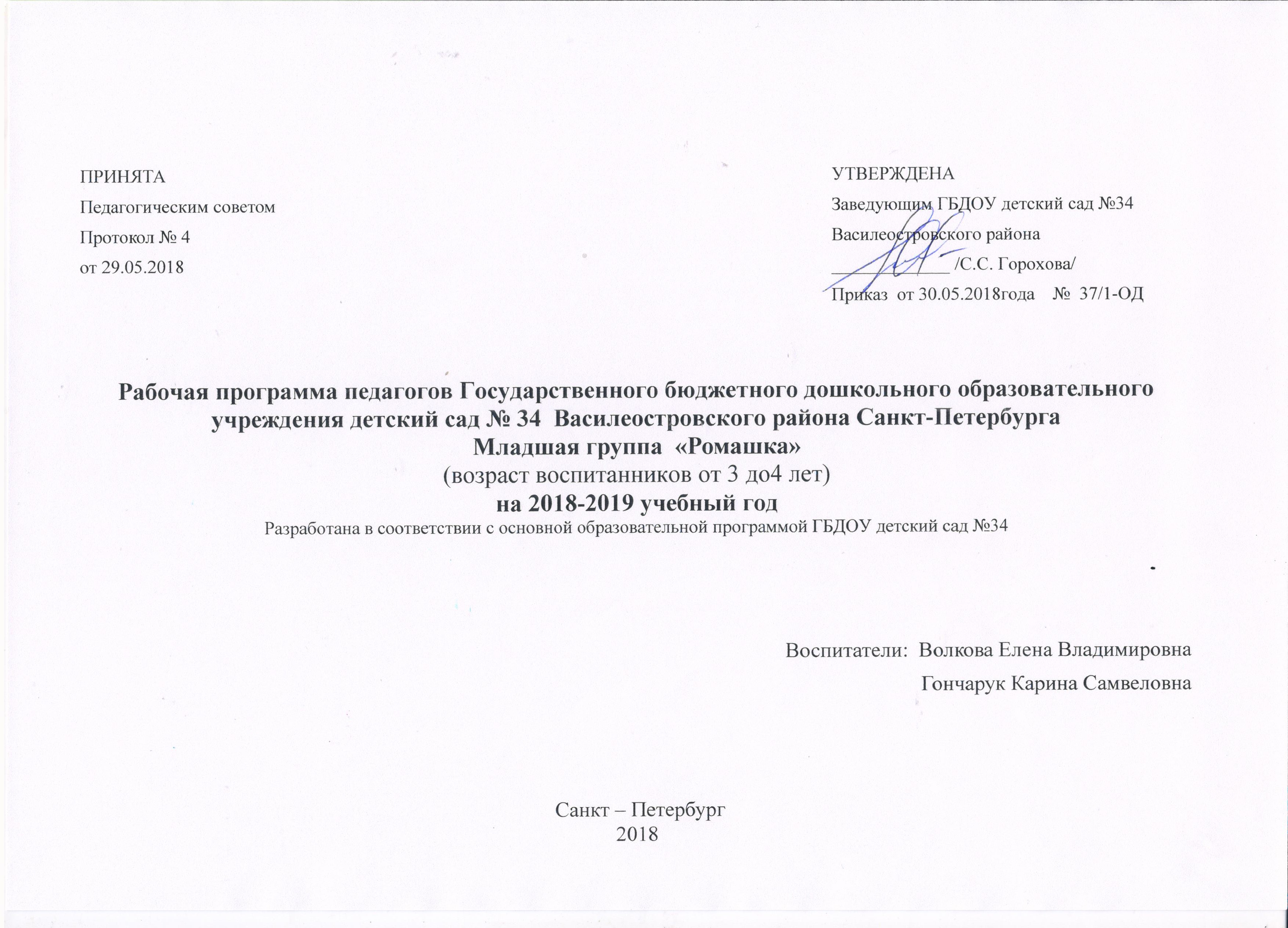 